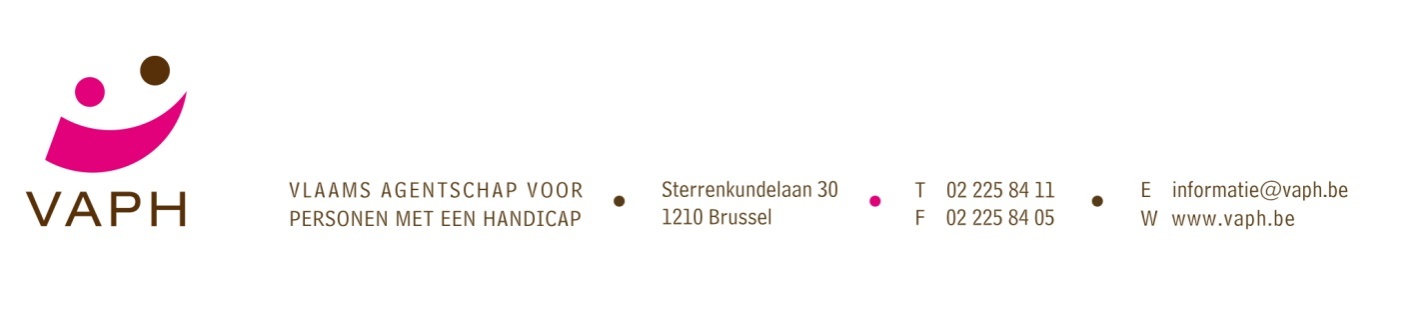 Zorgregierapport 2015VoorwoordGeachte lezer2015 was een jaar waarin het aanbod voor personen met een beperking definitief een nieuwe richting in sloeg. Op 1 januari 2015 werden alle voorzieningen, uitgezonderd de thuisbgeleidingsdiensten, die ondersteuning bieden aan meerderjarigen personen met een handicap omgevormd tot FAM (Flexibel Aanbod Meerderjarigen). De meer flexibele en vraaggestuurde  ondersteuningsmogelijkheden die FAM mogelijk maakt, vormen echter slechts een aanloop naar een veel ingrijpender omwenteling: de persoonsvolgende financiering (PVF) die in de loop van 2016 wordt geïmplementeerd. Op 1 januari 2017 zullen alle meerderjarigen die een beroep doen op niet-rechtstreeks toegankelijke ondersteuning van het VAPH beschikken over een persoonsvolgend budget.  Ook in deze periode van transitie blijft het bijzonder belangrijk om zicht te houden op de evoluties van het aantal zorgvragen, het aantal ondersteunde cliënten … Het VAPH zet met dit rapport dus  haar traditie van cijferrapportering over vraag en aanbod in de sector voor personen met een handicap verder. De transitie die de sector doormaakt, vertaalt zich eveneens in aangepaste weergave van diverse cijfergegevens ten opzichte van vorige rapporten in dit format. Zo worden de opnameprocessen, waar dat relevant is, uitgedrukt in de FAM-categorieën intensieve woonondersteuning, dagbestedingsondersteuning en middenfrequentie woonondersteuning. Het VAPH wenst dat dit document, met gegevens die de periode 1 januari 2015 tot en met 31 december 2015 omvatten, voor de regionale overlegnetwerken gehandicaptenzorg (ROG’s) opnieuw een werkdocument zal blijken te zijn voor zorgplanning en –afstemming in het kader van de verdere realisatie van de doelstellingen opgenomen in de beleidsnota PerspectiefPlan 2020 – Nieuw ondersteuningsbeleid voor personen met een handicap. Het VAPH kan echter geen volledige analyse van de Centrale Registratie van Zorgvragen (CRZ) en van de nieuw ingestroomde cliënten aanbieden, zonder de inspanningen van alle betrokken partners. We denken hierbij aan de contactpersonen die de zorgvraagregistratie up-to-date houden, de medewerkers van residentiële en ambulante diensten en voorzieningen die de registratie van opnames en begeleidingen bijhouden in de cliëntregistratie en de leden van regionale prioriteitencommissie die door hun niet aflatende en essentiële tijdsinvestering een grondige voorbereiding en een vlotte werking van de regionale prioriteitencommissies mogelijk maken. Ook de medewerkers van de provinciale coördinatiepunten handicap moeten hier worden vermeld. Hun inspanningen om de regionale overlegorganen te ondersteunen dragen bij tot de vlotte werking ervan. Tevens werken ook zij volop mee aan het continu verhogen van de datakwaliteit. Tot slot mogen we hier ook de coördinatoren zorgregie en de helpdesk zorgregie niet vergeten. Hun inzet en (inhoudelijke) ondersteuning bij de verschillende bemiddelings- en andere overlegorganen, alsook bij de zorgregie- en registratieprocessen, is onontbeerlijk voor de realisatie van de doelstellingen opgenomen in het PerspectiefPlan 2020. Naar hen en alle andere actoren betrokken bij de processen zorgregie en cliëntregistratie gaat mijn uitdrukkelijke dank uit. Hun niet aflatende inzet is immers in het belang van iedere persoon met een handicap.Met vriendelijke groetenJames Van CasterenAdministrateur-generaalInleidingRegelgeving zorgregieIn dit rapport wordt een overzicht geboden van de vraag naar en de aangeboden ondersteuning middels opvang, begeleiding en behandeling van personen met een handicap. Het kader waarin de Vlaamse overheid deze uiteenlopende zorgvragen, dit gediversifieerd zorgaanbod en dit flexibel zorggebruik bij elkaar brengt, is de zorgregie, waarvan de doelstelling drieledig is:een transparant en rechtvaardig opname- en bemiddelingsbeleid realiseren;het bestaande aanbod afstemmen op de vraag;een gefundeerde planning van het nieuwe aanbod realiseren.Met het Besluit Zorgregie wordt de juridische basis gelegd voor een gelijkvormige, transparante en meer regionaal aangestuurde zorgregie, waarbij de systematische zorgvraagregistratie, gekoppeld aan urgentiecategorie, tevens de hoeksteen vormt van het plannings- en programmatiebeleid voor de verdere ontwikkeling van het zorgaanbod.De voorzieningen en diensten zijn, samen met de andere partners, per regio collectief geresponsabiliseerd voor het opnamebeleid van personen met een handicap. Door middel van een provinciaal georganiseerd overlegorgaan, het Regionaal Overlegnetwerk Gehandicaptenzorg (ROG), participeren zowel verwijzers, gebruikers als voorzieningen als partners aan de zorgregie.Uitvoeringsrichtlijnen zorgregieDe concrete regels van de zorgregie zijn na uitgebreid overleg en bijsturing vastgelegd in uitvoeringsrichtlijnen. Zij bevatten onder meer de protocollen die een verdere uitwerking geven aan het Besluit Zorgregie. De krachtlijnen zijn per onderdeel:toekenning en opvolging van urgentiecategorie;kwaliteitseisen zorgbemiddeling;prioriteiten bij opname met de werking van de regionale prioriteitencommissies via toekenning status prioritaire zorgvraag, voorstellen voor convenants en beoordelen van afwijkende opnames;noodsituatie;klachtenprocedure voor zorgvraagregistratie en zorgbemiddeling.Transitie naar persoonsvolgende financiering Ook 2015 stond reeds in belangrijke mate in het teken van de transitie naar de persoonsvolgende financiering. De verdere uitbouw van de diensten rechtstreeks toegankelijke hulpverlening (RTH) en de veralgemening van het flexibel aanbod meerderjarigen (FAM), moeten een overstap naar het systeem van persoonsvolgende financiering met twee trappen faciliteren.Ook met het uitbreidingsbeleid werd maximaal ingezet op het toekennen van persoonsvolgende middelen in de vorm van persoonlijke-assistentiebudgetten (PAB) en persoonsvolgende convenants (PVC). Daarnaast werden middelen toegekend aan voorzieningen in het kader van de VIPA-buffer en voor het realiseren van ondersteuning van geïnterneerden. Deze bijkomende plaatsen in de voorzieningen zijn specifiek bedoeld voor het bieden van ondersteuning aan mensen met complexe ondersteuningsnoden, waarvoor een specifieke accommodatie noodzakelijk is.    Webapplicatie zorgregieOm alle procedures vlot te laten verlopen en informaticatechnisch te ondersteunen werd sinds 2007 een geïntegreerde databank opgezet, waarin sinds eind 2011 een continu proces mogelijk is van de zorgvraagregistratie tot de opstart van de begeleidingsovereenkomst. De webapplicatie ondersteunt alle cliëntgerichte zorgregieprocedures, zoals zorgvraagregistratie, indiening van een noodsituatie, melden van, kandideren op en invullen van open ondersteuningsaanbod, motiveren van afwijkende opnames, voordragen van zorgvragen als prioritair te bemiddelen en voor een persoonsvolgende financiering middels PAB of convenant.In de gekoppelde webapplicatie cliëntregistratie staan alle gegevens voor de registratie van de begeleidingsovereenkomst klaar eenmaal de zorgregieprocedure doorlopen is en kan tevens ondersteuning via rechtstreeks toegankelijke hulp (RTH), in allerlei kortlopende of specifieke ondersteuningen of met persoonsvolgende convenants eenvoudig geregistreerd worden.Een globale rapportering over zorggebruik en vraag naar ondersteuningDit rapport wil verder werken aan een globale rapportering over de ondersteuning voor personen met een handicap. Daarom zijn ook tabellen opgenomen over het gebruik van zorg in natura, het aantal cliënten dat via PAB haar of zijn ondersteuning organiseert en het aantal cliënten dat middels een persoonsvolgend convenant ondersteuning geniet.Intersectorale Toegangspoort in VlaanderenBij de opstart van de intersectorale toegangspoort in 2014 werden alle zorgvragen van minderjarigen in de CRZ afgesloten en doorgegeven aan de toegangspoort. Er worden dus geen cijfers over de zorgvraagregistratie voor minderjarigen opgenomen in dit rapport, gezien de bevoegdheid hiervoor sinds 2014 bij het Agentschap Jongerenwelzijn ligt.  Methodiek dataverzamelingDe cijfergegevens in dit rapport zijn gebaseerd op verschillende databestanden. De meeste analyses vertrekken vanuit de webapplicatie zorgregie, met name gegevens betreffende geregistreerde actieve zorgvragen op 31 december 2015, afgesloten zorgvragen gedurende heel 2015 en de open plaatsen in dezelfde periode.Voor actieve zorgvragen wordt in de cijfers enkel rekening gehouden met de ‘eerste voorkeur’ van de cliënt. Daarnaast worden ook een aantal analyses gebaseerd op de in de cliëntregistratie (CR) door de diensten en voorzieningen geregistreerde begeleidingsovereenkomsten. Ook kortdurende begeleidingsovereenkomsten werden hierin meegenomen. Om de gegevens van de CRZ rond actieve zorgvragen en van de CR rond huidige VAPH-ondersteuning op persoonsniveau te kunnen koppelen was het noodzakelijk om binnen de CR een aantal bewerkingen uit te voeren waardoor slechts één lijn per persoon weerhouden werd, m.n. ‘de meest intensieve’ begeleidingsovereenkomst. Voor afgesloten zorgvragen wordt in de cijfers rekening gehouden met alle 'voorkeuren' van de cliënt. Bij de cijfers voor zowel actieve als afgesloten vragen worden vragen met terugvalbasis meegenomen. Ze worden ingedeeld bij de migratievragen. Voor de analyses rond het opnamebeleid werden alle geregistreerde open plaatsen meegenomen waarbij de opnemende voorziening of dienst in 2015 minstens 1 kandidaat had aangevinkt voor opname. De indeling per provincie gebeurde op basis van de postcode domicilie van de cliënt. In de analyses zijn VIPA-plaatsen en reconversies in het kader van FAM niet meegenomen.De gebruikte bestanden voor dit rapport werden ook bezorgd aan de coördinatiepunten handicap om hen toe te staan gerichte analyses in het kader van zorgafstemming en -planning te maken.Meer informatie op de VAPH-websiteVanaf de webpagina van het VAPH (http://www.vaph.be) worden meer documenten en cijfergegevens betreffende de zorgregie ontsloten. Als u vervolgens klikt op Nieuwe zorgprojecten – Zorgregie  en vervolgens in het navigatiemenu rechts Documenten Zorgregie kan u zowel de geldende uitvoeringsrichtlijnen en omzendbrieven, presentaties tijdens infosessies en een lijst met veel gestelde vragen over de uitvoeringsrichtlijnen raadplegen. Door vanaf http://www.vaph.be door te klikken naar Voorzieningen – Elektronisch loket – Zorgregie bereikt u de startpagina van de webapplicatie, een voorstelling en een FAQ bij de databank en de volledige vernieuwde handleidingen voor de verschillende rollen in de webapplicatie.Voor vroegere zorgregierapporten verwijzen wij graag naar de VAPH-website via de links Kenniscentrum, Periodieke cijfergegevens en Zorgvragen.Bij de lectuur van dit rapport is het belangrijk om steeds in het achterhoofd te houden dat, omwille van de vergelijkbaarheid, alle cijfers steeds de situatie per 31 december 2015 weergeven, of betrekking hebben op het hele jaar 2015.Gebruikte afkortingenANT	Provincie AntwerpenBOB	BasisondersteuningsbudgetBVR	Besluit van de Vlaamse RegeringCR	CliëntRegistratieCRZ	Centrale Registratie van ZorgvragenDIO	Dienst Inclusieve OndersteuningDOP	Dienst OndersteuningsPlanFAM	Flexibel Aanbod MeerderjarigenGES	Gedrags- en Emotionele StoornissenGES+	Extreme Gedrags- en Emotionele StoornissenITP	Intersectorale ToegangspoortLIM	Provincie LimburgMDT	Multi-Disciplinair TeamMFC	Multi-Functioneel CentrumOBC	Observatie- en BehandelingsCentrumOVL	Provincie Oost-VlaanderenPAB	Persoonlijke-AssistentieBudgetPGB	PersoonsGebonden BudgetPTB	Prioritair Te BemiddelenPVC	PersoonsVolgende ConvenantPVF	PersoonsVolgende FinancieringROG	Regionaal Overlegnetwerk GehandicaptenzorgRPC	Regionale PrioriteitenCommissieRTH	Rechtstreeks Toegankelijke HulpUC	UrgentieCategorieVAPH	Vlaams Agentschap voor Personen met een HandicapVBB	Provincie Vlaams-Brabant en BrusselVIPA	Vlaams Infrastructuurfonds voor Persoonsgebonden AangelegenhedenWVL	Provincie West-VlaanderenZIN	Zorg In NaturaEvolutie vraag en aanbodEvolutie van het aantal actieve vragenTabel 1 – Evolutie van het aantal actieve vragen (preferentie 1) In tabel 1 worden migratievragen en zorgvragen met status PTB meegeteld. Zorgvragen die als toekomstgericht werden geregistreerd, werden echter niet meegenomen in dit overzicht. Wanneer we de evolutie bekijken van het aantal vragen zorg in natura, dan zien we, in tegenstelling tot de vorige jaren een minieme stijging (1,85%) van het aantal actieve vragen voor zorg in natura. De stijging doet zich vooral voor bij de ambulante ondersteuningsvormen begeleid werken, begeleid wonen en de groep van geïntegreerd wonen, beschermd wonen en DIO. Het aantal vragen voor de meest intensieve ondersteuningsvorm nursingtehuis daalt echter gevoelig met 127 vragen of 11,57%. Dit is op zich geen nieuw fenomeen, maar een zich sterk doordrukken van een tendens die zich inzette in 2013. Bovendien neemt de vraag naar de andere residentiële ondersteuningsvormen bezigheidstehuis en tehuis werkenden evenmin toe.    Op 31 december 2014 stelden we vast dat de vraag naar PAB-ondersteuning nauwelijks gestegen was ten opzichte van het rapporteringsmoment op 30 juni 2014. Het integratieproces van het PAB in de Centrale Registratie van Zorgvragen was op dat moment volledig achter de rug waardoor het niet toenemen van de vraag op zich niet veel verbazing wekte. Op 31 december 2015 blijkt echter dat er 378 vragen meer geregistreerd zijn dan een jaar eerder, een toename van meer dan 13%. Grafiek 1 – Evolutie aantal actieve vragen zorg in naturaEvolutie van het aantal afgesloten vragenTabel 2 – Evolutie van het aantal afgesloten vragen In tabel 2 zien we een overzicht van het aantal afgesloten zorgvragen gedurende elk kalenderjaar. Het betreft hier het totaal aantal afgesloten vragen voor meerderjarigenondersteuning, inclusief vragen met status PTB, migratievragen en toekomstgerichte vragen. We merken dat het aantal afgesloten vragen daalt. Verder in dit rapport zal blijken dat er, ondanks een daling van het aantal afgesloten vragen, het aantal opnames binnen FAM licht gestegen is ten opzichte van het jaar 2014. Vermoedelijk heeft de op stapel staande transitie in het kader van de persoonsvolgende financiering een rol gespeeld in het afsluiten van zorgvragen. Contactpersonen werden door het VAPH pas in januari 2016 uitgebreid op de hoogte gebracht over de transitie en de ermee gepaard gaande te zetten stappen in verband met zorgvraagregistratie. Dit kan ertoe hebben geleid dat contactpersonen pas in 2016 vragen hebben afgesloten die in 2015 waren opgelost. Tijdens voorbereidingen voor de transitie van de op de CRZ geregistreerde vragen naar prioriteitenlijsten PVF werden twee dingen vastgesteld. Waar vroeger bij een overlijden de zorgvragen op basis van de koppeling met de Kruispuntbank Sociale Zekerheid (KSZ) automatisch werden afgesloten, bleek dit sinds eind juni 2015 niet meer het geval. Zo werden 115 vragen niet meegeteld in het totaal afgesloten vragen. Er werd eveneens een controle gedaan op openstaande PAB-vragen en het eventueel toegekend zijn van een PAB via de spoedprocedure. Op deze manier konden in maart 2016 nog eens 22 PAB vragen worden afgesloten die niet in het totaal van 4.763 afgesloten vragen meegeteld werden.   Naast het effectief oplossen van ondersteuningsvragen via reguliere instroom en het uitbreidingsbeleid, spelen mogelijk ook volgende factoren een bijkomende rol. Het VAPH herhaalt regelmatig de oproep aan contactpersonen om de geregistreerde ondersteuningsvragen voor elke zorgvrager te toetsen aan zijn/haar actuele situatie en af te sluiten indien ze niet langer van toepassing zijn. Daarnaast hebben de zorgvragers nu ook de mogelijkheid om zelf na te gaan welke zorgvragen voor hen op de CRZ werden geregistreerd. Via de website mijn.vaph.be kunnen ze dit immers zelf opvolgen. Mogelijk leidt de participatie van zorgvragers en gebruikers in de toekomst eveneens tot een nog betere zorgvraagregistratie. Grafiek 2 – Evolutie aantal afgesloten vragen meerderjarigenondersteuningEvolutie van het aantal erkende noodsituatiesTabel 3 – Evolutie van het aantal erkende noodsituatiesIn deze tabel wordt een overzicht gegeven van het aantal aangevraagde noodsituaties dat positief beslist werd in elk kalenderjaar. Hieruit valt af te leiden dat het aantal goedgekeurde aanvragen voor het statuut noodsituatie in 2015 lager uitviel dan de voorgaande jaren. In hoofdstuk 6 gaan we dieper in op de ingediende aanvragen voor het statuut noodsituatie.Evolutie van het aantal toegekende persoonsvolgende convenantenWe kunnen naast het totaal aantal nieuw toegekende convenanten dat in tabel 4 wordt weergegeven, een onderscheid maken tussen persoonsvolgende convenanten voor bepaalde en onbepaalde duur. In hoofdstuk 6 gaan we dieper in op deze twee categorieën. Naast de 370 volledig nieuw toegekende convenanten werden ook in totaal 152 kortlopende convenanten verlengd. Tabel 4 – Evolutie van het aantal nieuw toegekende persoonsvolgende convenantenEvolutie van het aantal cliënten in zorg in naturaIn tabel 5 wordt de evolutie weergegeven van het aantal cliënten dat ondersteuning geniet binnen de zorg in natura. In deze tabellen wordt een cliënt slechts één keer meegeteld, ook al wordt de cliënt ondersteund binnen meer dan één ondersteuningsvorm (vb. combinatie van thuisbegeleiding en dagcentrum). Convenanten, noodsituaties, kortdurende begeleidingen en dergelijke worden niet meegeteld. We merken een stijging van 4,25% van het aantal cliënten ten opzichte van een jaar eerder. Tabel 5 – Evolutie van het aantal cliënten in zorg in naturaEvolutie aantal PAB-budgethoudersIn tabel 6 wordt de evolutie weergegeven van het aantal actieve PAB-budgethouders. Het meetpunt is telkens 31 december van elk jaar. Tabel 6 – Evolutie van het aantal PAB-budgethoudersOverzicht aanvragen voor de status PTBTabel 7a – Totaal aantal aanvragen status PTB naar beslissing en zorgvormBovenstaande cijfers zijn het resultaat van een rapportage op de gegevens in de webapplicatie zorgregie begin maart 2015. In deze tabel vindt u een overzicht van alle in Vlaanderen in 2015 aangevraagde statussen PTB, naar ondersteuningsvorm en beslissing. Voor een aantal werd een beslissing genomen in 2016. De overzichten per provincie vindt u terug in de provinciale bijlagen achteraan dit zorgregierapport. Wanneer er meerdere aanvragen voor de status PTB voor dezelfde zorgvraag werden ingediend, werden alle aanvragen in hogerstaande tabel opgenomen. Voor een goede interpretatie van deze cijfers benadrukken we het onderscheid tussen PTB voor PAB-vraag en PTB voor vragen naar zorg in natura. Voor de regionale prioriteitencommissie het statuut PTB toekent aan een PAB-vraag, gaat het VAPH na of alle voorwaarden om een PAB toe te kennen voldaan zijn (in hoofde van de PAB-vrager) en of er voldoende budgettaire ruimte is. Gezien aan de RPC gevraagd wordt om enkel het statuut toe te kennen als aan deze voorwaarden voldaan is, werd bij het verkrijgen van de status PTB logischerwijze een PAB toegekend. Voor de andere vragen betekent de toekenning van het statuut PTB echter dat de zorgvragen tot prioriteitengroep 1 gaan behoren op de kandidatenlijsten van diensten en voorzieningen. Pas als de RPC, binnen de budgettaire grenzen, ook een persoonsvolgende convenant voorstelt voor deze zorgvragers, kan het VAPH aan deze personen effectief een budget toekennen. Daarnaast willen we hier nogmaals benadrukken dat deze cijfers enkel relevant zijn voor zorgbemiddeling. Gezien het aantal toe te kennen statussen PTB gelimiteerd is, geven deze cijfers geen enkele indicatie van het tekort aan plaatsen in de verschillende ondersteuningsvormen.Tabel 7b - Totaal aantal aanvragen status PTB naar beslissing en FAM-categorie of ondersteuningsvormOpname- en bemiddelingsbeleidWachttijd en opgeloste vragenWachttijd actieve vragen zonder status PTBTabel 8 – Actieve vragen op 31 december 2015  (preferentie 1, excl. migratievragen en vragen met status PTB) naar wachttijd en zorgvormIn deze tabel worden enkel de actieve vragen zonder status PTB getoond. Migratievragen worden evenmin meegenomen. Ze worden verder in dit hoofdstuk specifiek behandeld. De wachttijd is gebaseerd op het moment van registratie in de webapplicatie, wat voor PAB-vragen ten vroegste mogelijk was op 2 december 2011. Het PAB vormt duidelijk een grote groep van ondersteuningsvragen, maar ook voor de residentiële zorgvormen bezigheids- en nursingtehuis wordt een groot aantal vragen gesteld. Voor deze ondersteuningsvormen wachten respectievelijk 70,53% en 59,31% van deze zorgvragen langer dan twee jaar op een oplossing binnen de gevraagde zorgvorm. Ook voor gevraagde ondersteuning binnen een tehuis werkenden wacht 63,70% van de zorgvragen al langer dan twee jaar op een oplossing. De vraag naar deze ondersteuningsvormen blijft dus bijzonder groot. De tendens dat een groot deel van deze vragen al langer dan twee jaar wacht op een oplossing tekent zich al jaren af. Daarnaast merken we dat bij vragen voor thuisbegeleiding de wachttijd voor meer dan de helft van de vragen (51,26%) langer dan twee jaar bedraagt. Tot in 2014 was dat nog minder dan de helft van het totale aantal vragen voor thuisbegeleiding. Ook voor alle andere ondersteuningsvormen wacht meer dan de helft van de vragen reeds langer dan twee jaar op een oplossing.Wachttijd migratievragenTabel 9 – Migratievragen op 31 december 2015 naar wachttijd als migratievraag en naar zorgvormHet begrip migratievraag heeft inhoudelijk gezien een tweeledige betekenis. Enerzijds gaat het om vragen naar dezelfde vorm van ondersteuning die een cliënt al geniet, maar die gewenst is op een andere geografische locatie. Anderzijds kunnen personen die reeds ondersteuning genieten, maar beroep willen doen op een minder intensieve ondersteuningsvorm, hiervoor eveneens een migratievraag laten registreren door hun contactpersoon. Migratievragen komen terecht in prioriteitengroep 1. Er zijn geen modaliteiten uitgewerkt voor PAB en het statuut van migratievraag. In deze tabel komen bijgevolg geen PAB-vragen voor.We merken dat 317 migratievragen, of net niet de helft van het totaal aantal, een wachttijd heeft van meer dan twee jaar. Dit grote aantal moeten we echter enigszins nuanceren. Soms wordt een migratievraag al geregistreerd met het oog op een verhuis op een nog onbepaald moment in de toekomst. Het kan dus zijn dat een migratievraag reeds ruim op voorhand wordt geregistreerd, terwijl op dat moment strikt gezien eigenlijk nog geen sprake is van een migratievraag. Vaak wordt de migratievraag geregistreerd met het oog op het instromen in één bepaalde voorziening of dienst. Daarbij hangt het oplossen van de migratievraag uiteraard af van de ruimte die de  betreffende voorziening of dienst heeft om over te gaan tot het opnemen van de ondersteuning. De grootste groepen van ondersteuningsvormen waarbinnen migratievragen gesteld worden zijn de vragen naar bezigheidstehuis (24,53% van het totaal) en de groep van vragen naar beschermd wonen, geïntegreerd wonen en DIO (20,44% van het totaal). Actieve vragen met status PTB en hun wachttijd met status PTBIn de volgende tabel focussen we op de wachttijd van vragen naar ondersteuning waaraan de status prioritair te bemiddelen werd toegekend. In totaal wachten 130 zorgvragen voor meerderjarigen met de status PTB, of 28,82% van het totaal, al langer dan 1 jaar op een oplossing. Op 31 december 2014 lag dit met 204 vragen of 38,42% echter nog gevoelig hoger.Oorzaak voor dit lange wachten, ondanks de toegekende status PTB, ligt vaak bij een zeer specifieke, mogelijk meervoudige problematiek waarvoor het aanbod niet zo groot is. Dit sluit echter niet uit dat er al een vorm van ondersteuning is. Dit kan bijvoorbeeld gaan om een verlengde ondersteuning in de minderjarigenzorg, in afwachting van passende ondersteuning in de meerderjarigenzorg. In de tabel zien we tevens één PAB-vraag met een status PTB. In principe kon deze vraag meteen na de toekenning van de status PTB worden afgesloten door de contactpersoon. De toekenning van de status PTB aan een PAB-vraag resulteerde in 2015 immers nog automatisch in de toekenning van een budget. De wachttijd met status PTB voor PAB-vragen is voor 2015 dan ook niet relevant, gezien de zorgvrager meteen kan starten.  Tabel 10 – Wachttijd van actieve vragen op 31 december 2015 met status PTB naar wachttijd status PTBAfgesloten vragen met status PTB en hun wachttijdIn de volgende tabel nemen we de wachttijd van de afgesloten vragen met status PTB onder de loep. We nemen enkel de afgesloten vragen mee waarbij aangegeven werd dat de zorgvraag binnen het VAPH werd opgelost.Tabel 11 – Tijdens 2015 afgesloten vragen met status PTB naar wachttijd met status PTB op het moment van afsluitenDe PAB-vragen laten we bij deze analyse buiten beschouwing. Een PAB-vraag waaraan de status PTB werd toegekend kan immers meteen worden afgesloten omdat de status PTB in 2015 nog resulteerde in de automatische toekenning van een PAB. Wat de vragen naar zorg in natura betreft merken we dat 515 vragen, of 72,03% van het totaal, een oplossing vond binnen het jaar. Meer dan de helft (53,01%) vindt een oplossing binnen de zes maanden. Op 31 december 2014 lag dit aandeel nog op 46,39%. Vragen met status PTB werden in 2015 dus gemiddeld sneller geholpen dan een jaar eerder. Meer dan de helft, of 59,16%, van het totaal aantal afgesloten vragen met status PTB betreft vragen naar de residentiële ondersteuningsvormen nursingtehuis, bezigheidstehuis of tehuis werkenden.  Afgesloten migratievragen en hun wachttijdTabel 12 – Tijdens 2015 afgesloten migratievragen naar wachttijd op het moment van afsluitenWe tonen in de bovenstaande tabel enkel de afgesloten migratievragen waarbij door de contactpersoon aangegeven werd dat de zorgvraag binnen het VAPH werd opgelost.Voor een beperkt deel van de migratievragen kan de wachttijd niet berekend worden, ten gevolge van fouten bij de registratie van deze vragen in de webapplicatie. We zien ook dat er voor een aantal vragen geen wachttijd is (afsluitdatum van de zorgvraag is dezelfde dag als de dag van de registratie van de zorgvraag of ligt er zelfs voor). Voor het merendeel betreft het hier de groep van vragen waarvoor het opnameproces via de procedure zonder melden open plaats verloopt. Wanneer een zorgvrager bijvoorbeeld ondersteuning krijgt bij een thuisbegeleidingsdienst, maar liever ondersteuning krijgt van een andere thuisbegeleidingsdienst, dan hoeft de thuisbegeleidingsdienst op de dag van de start van de begeleiding slechts een zorgvraag te registreren, de cliënt op te nemen en nadien opnieuw de vraag af te sluiten. Het administratief in orde brengen van de begeleiding gebeurt echter vaak na de start van de ondersteuning. De zorgvraag wordt daarbij na de effectieve opstart van de ondersteuning geregistreerd met de systeemdatum, maar als afsluitdatum wordt de werkelijke opstartdatum geregistreerd. De afsluitdatum van de zorgvraag komt daardoor in de tijd voor de zorgvraagdatum te liggen, waardoor de wachttijd niet te berekenen valt. Dit ter duiding van de eerste twee kolommen in deze tabel.Meer dan de helft (51,34%) van de migratievragen werd opgelost binnen zes maanden. In 2014 lag dit aandeel met 46,46% nog iets lager. Binnen het jaar werd aan 66,31% van de afgesloten migratievragen een oplossing geboden binnen het VAPH.Afgesloten actieve vragen, uitgezonderd vragen met status PTB en migratievragen, en hun wachttijdIn tabel 13 staan we stil bij de afgesloten actieve vragen en hun wachttijd op het moment van afsluiten. In deze tabel worden vragen met status PTB en migratievragen niet meegeteld. Die werden hogerop eerder al specifiek behandeld. Ook in deze tabel tonen we enkel de afgesloten vragen waarbij door de contactpersoon aangegeven werd dat de zorgvraag binnen het VAPH werd opgelost.Voor een beperkt aantal vragen kon de wachttijd niet berekend worden, ten gevolge van fouten bij de registratie van deze vragen in de webapplicatie. Daarnaast zien we ook dat er voor 35 vragen geen wachttijd is (afsluitdatum van de zorgvraag is dezelfde dag als de dag van de registratie van de zorgvraag of ligt er zelfs voor). Ook hier geldt dat het vooral opnames zijn die verliepen via het proces waarbij geen open plaats moet worden gemeld, maar waarbij de voorziening een kandidatenlijst trekt van de bij hun aangemelde zorgvragers.Uit deze tabel blijkt eveneens zeer duidelijk dat niet enkel vragen uit prioriteitengroep 1 worden opgelost, zoals wel eens verkeerdelijk wordt gepercipieerd, maar dat ook een groot deel vragen  uit prioriteitengroep 2 een oplossing vindt. Het aandeel vragen dat na langer dan een jaar wachten een oplossing vindt, bedraagt 53,02%. Dit ligt op hetzelfde niveau als een jaar eerder. Tabel 13 – Tijdens 2015 afgesloten actieve vragen, uitgezonderd vragen met status PTB en migratievragen, naar wachttijd op het moment van afsluitenAfgesloten vragen naar reden van afsluitingBij het afsluiten van een zorgvraag in de CRZ, moet de contactpersoon telkens een reden opgeven voor het afsluiten. In totaal werden 4.763 vragen afgesloten. Voor 56,41% van deze vragen, werd door de contactpersonen als reden opgegeven dat de vragen werden afgesloten omdat binnen het VAPH een oplossing werd gevonden. De grootste groep van het totaal aantal binnen het VAPH opgeloste vragen betreft vragen voor thuisbegeleiding. 445 van de 630 (of 70,63%) van de vragen voor deze ondersteuningsvorm vonden een oplossing binnen het VAPH. Voor bezigheidstehuis geldt dat 60,69% van de vragen een oplossing vond binnen het VAPH. Voor de meest intensieve residentiële ondersteuningsvorm, nursingtehuis, ligt het aandeel van het volledig binnen het VAPH opgeloste vragen op 53,86%. Tellen we ook het aantal vragen mee dat werd afgesloten omdat een andere vraag binnen het VAPH werd opgelost, dan komen we aan 63,03% van het totaal aantal afgesloten vragen. Tabel 14 – afgesloten vragen  naar reden van afsluitingAantal actieve PAB’sDe volgende tabel geeft het aantal actieve PAB-houders weer op 31 december 2015  per provincie en per budgetcategorie. Het betreft de effectief opgestarte PAB’s. Tabel 15 – Aantal actieve PAB’s naar provincie en ernstcategorie / budgethoogteDe Deskundigencommissie bepaalt of er in een dossier verzwarende en/of verlichtende factoren zitten waardoor het richtbudget moet opgetrokken of verminderd worden. De algemene regel is dat, wanneer er factoren zijn die daartoe aanleiding geven, er met één schijf verhoogd of verlaagd wordt. Tussen 1 januari 2015 en 31 december 2015 toegekende PAB’sDe regionale prioriteitencommissies kenden gedurende 2015 statussen PTB toe aan het aantal PAB-vragen dat u in tabel 16 terugvindt.Tabel 16 – Aantal toegekende statussen PTB aan PAB-vragen in 2015  Activeringsgraad toegekende PAB’sDe gedurende 2015 toegekende PAB’s werden op vijf na alle geactiveerd. Deze middelen zullen uiteraard opnieuw worden toegekend.OpnamebeleidOverzicht opnames naar prioriteitengroep en status PTBTabel 17 - Totaal aantal opgenomen cliënten naar prioriteitengroep en status PTB In de bovenstaande tabel bekijken we de opnames die verlopen via de procedures met melden open plaats en zonder melden open plaats. Opnames waarop geen zorgregieproces van toepassing is, zoals bijvoorbeeld kortverblijf en logeren, worden hierin dus niet meegenomen. Eventuele opnames die via de specifieke procedure voor geïnterneerden verliepen, werden hierin eveneens niet in meegenomen. Het gaat hier echter over een beperkt aantal. Algemeen gezien zou je kunnen stellen dat een derde van alle opgenomen cliënten behoort tot de eerste prioriteitengroep. Dit moet we echter verder nuanceren naar regio, doelgroep en ondersteuningsvorm. We zien hierbij vooral grote verschillen tussen de FAM-categorieën. Binnen de FAM-categorie intensieve woonondersteuning  ligt het aantal toegekende statussen PTB gevoelig hoger dan in de andere FAM-categorieën, waardoor de eerste prioriteitengroep vanzelfsprekend ook groter wordt en er dus meer opnames uit deze groep gerealiseerd kunnen worden.  Aan ondersteuningsvragen  binnen de FAM-categorieën voor dagondersteuning en middenfrequente woonondersteuning wordt minder de status PTB toegekend, waardoor het grootste aantal opnames uit prioriteitengroep 1 migratievragen betreft. Daardoor kenmerken deze ondersteuningsvormen zich ook door het grotere aantal opnames uit prioriteitengroep 2. Hetzelfde doet zich voor bij thuisbegeleiding. Ook daar worden slechts een beperkt aantal statussen PTB toegekend. Opnames uit prioriteitengroep 1 bij FAM-intensieve woonondersteuningGemiddeld ligt het aandeel van opnames uit prioriteitengroep 1 bij de FAM-categorie intensieve woonondersteuning op 67,57%. Opvallend is dat dit bij alle provincies behalve Oost-Vlaanderen op 64 à 65% ligt. In Oost-Vlaanderen bedraagt het aandeel opnames uit prioriteitengroep 1 echter ruim 78% wat de FAM-categorie intensieve woonondersteuning betreft. Bij deze tabel gaan we uit van domicilie van de voorziening.Tabel 18 – Aandeel opnames uit PG1 bij FAM-intensieve woonondersteuning naar provincieOpnames uit prioriteitengroep 2 onder de loepIn tabel 19 staan we stil bij de opnames uit prioriteitengroep 2. Aan zorgvragen voor ambulante ondersteuningsvormen worden minder statussen PTB toegekend dan aan de meer intensieve, residentiële ondersteuningsvormen. Ambulante diensten kenmerken zich sowieso door hun grote doorstroom. Opnames realiseren zich dus een stuk vlotter binnen deze ondersteuningsvormen.  Dit vertaalt zich ook in de cijfers. Voor een groot aantal opnames binnen deze ondersteuningsvormen geldt dat er geen kandidaten uit prioriteitengroep 1 op de kandidatenlijst voorkwamen. Voor middenfrequente woonondersteuning geldt dat in 88,94% van de opnames alle kandidaten uit prioriteitengroep 1 werden opgenomen of dat er geen kandidaten uit prioriteitengroep 1 op de kandidatenlijsten voorkwamen. Voor (niet-rechtstreeks toegankelijke) thuisbegeleiding ligt dit percentage op 93,49%.  Tot slot geldt ook dat een opname uit prioriteitengroep 2 door de opnemende voorziening doorgaans grondig wordt gemotiveerd, wanneer er ook kandidaten uit prioriteitengroep 1 voorkomen op de lijst. Ook hierbij staan we verder in dit hoofdstuk nog stil.Tabel 19 – Opnames uit prioriteitengroep 2Tabel 20 – Opnames uit prioriteitengroep 2, uitgedrukt in percentagesOpname met motivatie en aanvraag tot afwijking, advies regionale prioriteitencommissie en beslissing coördinator zorgregieIn de volgende twee tabellen wordt in detail weergegeven hoe de regionale prioriteitencommissies aanvragen tot afwijkende opnames of opnames met motivatie adviseerden en hoe de coördinatoren zorgregie uiteindelijk over deze opnames beslisten. Tabel 21 – Advies regionale prioriteitencommissie bij opname met motivatie en aanvraag tot afwijkingWanneer de coördinator zorgregie het negatief advies van de regionale prioriteitencommissie niet volgt, gaat daar meestal nog een contact met de opnemende voorziening aan vooraf. Daarbij wint de coördinator zorgregie nog bijkomende informatie in en wordt verder afgetoetst met de voorziening of dienst die de cliënt uit prioriteitengroep 2 wil opnemen. Om een gelijke behandeling over de verschillende provincies heen te waarborgen, worden afwijkingen ook besproken op het centraal celoverleg van de coördinatoren zorgregie. Doordat deze tabellen enkel effectieve opnames weergeven in 2015, zijn negatieve beslissingen bij een aanvraag tot afwijking niet meegenomen in deze cijfers.  Bij een dergelijke beslissing kan er immers niet overgegaan worden tot effectieve opname. Het gaat in totaal om 7 negatieve beslissingen bij aanvragen tot afwijkingen, die ingediend werden door een voorziening die niet onder toezicht stonden. De negatieve beslissing volgde in deze 7 gevallen een negatieve advisering van de rpc, en betroffen aanvragen voor 6 plaatsen FAM intensieve woonondersteuning (1 uit Limburg, 2 uit Antwerpen en 3 uit Oost-Vlaanderen), en 1 aanvraag voor FAM dagondersteuning (Antwerpen).Tabel 22 – Beslissing coördinator zorgregie bij opname met motivatie en aanvraag tot afwijkingOndersteuning en resterende vraagAantal personen naar hoogste ondersteuningHet totaal aantal cliënten verschilt van het totaal onder punt 8.2.2. van dit hoofdstuk. In tabel 23 wordt namelijk enkel de meest intensieve begeleidingsvorm meegeteld. Personen waarvoor in de cliëntregistratie bijvoorbeeld begeleidingsovereenkomsten dagcentrum, begeleid wonen en kortverblijf werden geregistreerd, worden in tabel 22 dus enkel bij dagcentrum meegeteld. We beseffen dat, nu alle voorzieningen FAM en MFC geworden zijn, een overzicht geven in de klassieke ondersteuningsvormen een onvolledig beeld geeft. Dit is echter noodzakelijk om vergelijkbare cijfers te kunnen tonen. In de tabel nemen we in dit opzicht ook de stand van zaken mee op 31 december 2014. We merken dat er een stijging is in het aantal unieke cliënten, maar we zien tevens dat deze stijging vooral te wijten is aan het toegenomen aantal cliënten dat via rechtstreeks toegankelijke hulp wordt ondersteund.Tabel 23 - Aantal personen die VAPH-ondersteuning krijgen naar hun hoogste huidige VAPH-ondersteuning op 31 december 2015 (exclusief VAPH-ondersteuning via convenant, PAB, middelen noodsituatie)VAPH-ondersteuning via PAB, persoonsvolgend convenant of middelen noodsituatie zijn in deze tabel niet opgenomen. De categorie ‘logeren, trajectbegeleiding en kortverblijf (korter dan twee jaar)’ wordt hier als een afzonderlijke categorie weergegeven. In de analyses op basis van het gekoppelde bestand worden deze personen meegeteld bij de categorie ‘geen VAPH-ondersteuning’ (zie tabellen ‘actieve vragen naar hoogste huidige ondersteuning’). De 871 cliënten worden niet meegenomen in het totaal. In de categorie ‘mogelijks twee jaar kortverblijf’ worden de personen meegeteld van wie de meest intensieve VAPH-ondersteuning kortverblijf is en waarbij deze begeleidingsovereenkomst al twee jaar of langer in de cliëntregistratie geregistreerd staat. Vaak gaat het hier om de zogenaamde structurele langverblijvers. In de uitvoeringsrichtlijnen zorgregie staat gestipuleerd dat deze cliënten in aanmerking komen voor het stellen van een migratievraag naar bijvoorbeeld een bezigheidstehuis.Actieve zorgvragen naar huidige ondersteuningOmdat een groot aantal op de CRZ geregistreerd zorgvragers al één of andere vorm van ondersteuning heeft, zetten we in de volgende tabel de actieve vragen af tegen de ondersteuning die de zorgvragers nu al hebben. We zetten de ondersteuning hierbij in de nieuwe ondersteuningscategorieën. Ondersteuning vanuit PAB, met een persoonsvolgend convenant, met middelen noodsituatie, crisisopvang minderjarigen, logeren en kortopvang die niet langer duurt dan twee jaar, zijn in deze tabel echter niet meegenomen. Migratievragen werden evenmin meegenomen.Voor net niet de helft van de op de CRZ geregistreerde zorgvragen geldt dat er al één of andere vorm van ondersteuning is. Dit kan variëren van rechtstreeks toegankelijke tot een begeleidingsovereenkomst binnen FAM. Voor bijna drie kwart (74,81%) van de zorgvragen bezigheidstehuis is dat het geval. Voor zorgvragen naar nursingtehuizen ligt dit percentage op 68, 84% en voor dagcentrum op 57,92%Voor PAB en thuisbegeleiding ligt het aandeel vragen dat al ondersteuning geniet met respectievelijk 28,49% en 29,60% lager.   Tabel 24  – actieve zorgvragen naar huidige ondersteuning Provinciale vergelijkingenActieve zorgvragen naar zorgvorm en provincieTabel 25 – actieve zorgvragen naar ondersteuningsvorm en provincieActieve zorgvragen per 100.000 inwonersTabel 26 – aantal actieve zorgvragen per 100.000 inwoners naar provincie en zorgvormIn tabel 26 komen een aantal frappante interprovinciale verschillen naar boven. Zo worden in Limburg in verhouding tot het aantal inwoners, opvallend meer vragen naar het PAB gesteld dan in de andere provincies. De provincies Oost- en West-Vlaanderen tonen onderling uitersten wat betreft de vraag naar ondersteuning via een tehuis werkenden. De vraag naar ondersteuning via begeleid werken ligt dan weer merkelijk hoger in de provincie Antwerpen. Op zich zijn deze tendensen al jaren vast te stellen.De provincie Vlaams-Brabant en Brussel blijft echter nog steeds de meest opvallende. Daar ligt voor elke ondersteuningsvorm uitgezonderd begeleid werken het aantal actieve vragen per 100.000 inwoners merkelijk lager dan het Vlaamse gemiddelde. De oorzaken van dit lagere aantal zorgvragers per 100.000 inwoners zijn hoofdzakelijk te vinden bij de demografische kenmerken van deze regio. De regio Halle-Vilvoorde wordt bovendien gekenmerkt door een lager aantal verwijzende instanties. Hierdoor vinden potentiële zorgvragers moeilijker de weg naar het VAPH-aanbod. Een ander aspect is het grote aantal anderstalige inwoners in Brussel en de Brusselse rand. Ook deze personen vinden minder eenvoudig de weg naar het welzijnsaanbod van de Vlaamse overheid. Het provinciebestuur en het ROG in Vlaams-Brabant en Brussel ondernemen al jaren inspanningen om het welzijnsaanbod in de provincie onder de aandacht te brengen. Het aantal zorgvragers  per 100.000 inwoners werd berekend aan de hand van gegevens van het Nationaal Instituut voor de Statistiek. Het aantal is gebaseerd op de bevolkingscijfers van 1 januari2015, zoals gepubliceerd op 2 juli 2015. Voor het Brussels hoofdstedelijk gewest wordt in deze berekening rekening gehouden met een aandeel van 30% Vlamingen in het totale bevolkingsaantal.NoodsituatiesTabel 27 – Aangevraagde noodsituaties tussen 1 januari 2015 en 31 december 2015 naar beslissing en provincieOorzaak van het niet toekennen van het statuut noodsituatie is voor het grootste aantal negatieve beslissingen het ontbreken van het plotse karakter van de noodsituatie. Hieronder verstaan we tevens de aanvragen voor het statuut noodsituatie die betrekking hebben op de overgang van minderjarigenondersteuning naar meerderjarigenondersteuning. Het protocol noodsituatie sluit dit expliciet uit, net zoals aanvragen voor minderjarigen niet mogelijk zijn via het protocol noodsituatie. In sommige gevallen wordt de noodsituatie aangevraagd, terwijl er nog ondersteuning is voor een bepaalde periode.Status prioritair te bemiddelenQuotum versus aantal toegekende statussen PTBTabel 28 – Invulling quotum per provincie op 31 december 2015 (gegevens vanuit de verschillende ROG's).Bij het interpreteren van de bovenstaande tabel is het belangrijk eerst stil te staan bij volgende informatie. Sinds 2015 wordt niet langer gewerkt met een quotum voor de klassieke ondersteuningsvormen, maar met een opnieuw berekend quotum per FAM-categorie. De regionale prioriteitencommissie kan de voorgestelde actieve zorgvragen als prioritair te bemiddelen zorgvragen erkennen. Bij de toekenning moet de regionale prioriteitencommissie rekening houden met een door het VAPH opgelegd quotum per FAM-categorie. Het VAPH berekent een maximaal quotum, maar het ROG kan zelf beslissen hoeveel ze van dit maximale quotum wil uitputten. Het quotum is bedoeld om de zorgvragers met prioritair te bemiddelen zorgvragen maximale instroomkansen te bieden. Ook indien er binnen een ROG meer dan één regionale prioriteitencommissie actief is, mag samengeteld dit quotum per FAM-categorie voor de verschillende prioriteitencommissies niet worden overschreden. Voor zorgvragen PAB bestaat dit quotum uit een toegekend provinciaal budget. Voor de FAM-categorieën is het uitgangspunt bij het bepalen van het quotum het gemiddelde van de effectieve uitstroom van de laatste drie jaar vermeerderd met het eventueel toekomstig uitbreidingsbeleid in de regio gedurende het komende jaar. Het ROG kan deze maxima nog verfijnen (naar doelgroep, regio, e.d.).Het quotum is een dynamisch gegeven, gelet op het steeds weer toekennen van statussen aan nieuwe aanvragen wanneer een opname uit de groep van mensen met de status PTB werd gerealiseerd. Een quotum betekent dus niet dat er op jaarbasis slechts statussen worden toegekend voor het in het quotum vermelde aantal opnames. Integendeel, het aantal statussen PTB dat op jaarbasis wordt toegekend, zal een stuk hoger liggen omdat er ook oplossingen gerealiseerd worden. In Antwerpen nam het aantal personen met een status PTB in december 2015 af doordat op de laatste RPC nog aan vijftien personen een convenant werden toegekend. Vragen die de status PTB al langer dan één jaar hebbenTabel 29 – vragen met wachttijd status PTB langer dan een jaar naar provincie en zorgvormIn de voorgaande tabel bekijken we het aandeel van de vragen met status PTB die, ondanks deze status, toch langer dan een jaar wachten op een oplossing. Ondersteuningsvormen waarvoor over de verschillende provincies heen geen enkele status werd aangevraagd, worden niet meegenomen in deze tabel. Zo ontbreken ambulante ondersteuning vanuit dagcentrum, begeleid werken en thuisbegeleiding. Ook PAB-vragen die eventueel niet werden afgesloten door de contactpersoon na de toekenning van de status PTB, werden niet meegenomen. De toekenning van de status houdt immers in dat een PAB wordt toegekend en de vraag dus opgelost is. Belangrijk is dat we bij deze cijfers onthouden dat het gaat om zeer specifieke bemiddelingssituaties waarbij verschillende voorzieningen en diensten samen werken aan een oplossing die voor alle betrokken partijen optimaal is. Dit proces kan tijd vergen. In afwachting van de definitieve oplossing, blijft de zorgvraag met status PTB uiteraard open staan. Dit neemt de tendens dat de zwaarste residentiële zorgvormen voor meerderjarigen; nursingtehuis, bezigheidstehuis en tehuis werkenden, in de meeste provincies een vrij hoog percentage hebben wat betreft vragen met status PTB die langer dan een jaar wachten op een oplossing. Ook hier betekent dit niet altijd dat er totaal geen ondersteuning is, maar dat moet worden gewacht op de best passende oplossing. Persoonsvolgende convenanten PTBPersoonsvolgende convenanten van onbepaalde duurHet aantal convenanten hangt samen met het inwonersaantal van de provincie. De beschikbare middelen worden immers grotendeels verdeeld à rato van het inwonersaantal van de provincies. Het ROG Antwerpen had door het inwonersaantal van de provincie in vergelijking met de andere provincies een veel groter budget ter beschikking voor convenanten. We gaan bij deze cijfers uit van de aanvangsdatum van de convenant.Wanneer er reeds reguliere ondersteuning vanuit dagcentrum is, dan wordt in plaats van een convenant bezigheids- of nursingtehuis een convenant voor woonondersteuning toegekend.Tabel 30 – in 2015 aanvangende  persoonsvolgende convenanten van onbepaalde duur naar zorgvorm en provinciePersoonsvolgende convenanten van bepaalde duurTabel 31 – in 2015 aanvangende persoonsvolgende convenanten van bepaalde duur naar zorgvorm en provincieOok bij persoonsvolgende convenanten van bepaalde duur zien we dat rekening wordt gehouden met eventuele reguliere ondersteuning en worden dus convenanten voor woonondersteuning toegekend.Ook voor deze cijfers werd gekozen voor de toekenningsdatum van het convenant. Verlengingen werden echter niet meegenomen in deze tabel, die enkel de nieuw toegekende convenanten bevat. Ter info kunnen we wel meegeven dat voor heel Vlaanderen in 2015 in totaal ook 152 convenanten van bepaalde duur werden verlengd.Persoonsgebonden budget (PGB)Het experiment rond het persoonsgebonden budget werd stopgezet, maar de zorgvragers die er gebruik van maakten kregen zorggarantie. Op 31 december 2015 ziet de provinciale verdeling van de PGB-gebruikers eruit zoals in de onderstaande tabel. Dat bijna alle PGB’s werden toegekend aan de provincies Antwerpen en Vlaams-Brabant en Brussel heeft te maken met de oorspronkelijke keuze om het experiment in deze regio’s uit te voeren.  Tabel 32 – Aantal persoonsgebonden budgetten naar provinciesConclusies luik zorgregieIn dit rapport vindt u de belangrijkste cijfers betreffende zorgregie voor 2015. Wat de actieve vragen betreft, werd 31 december 2015 als referentiedatum genomen, terwijl voor het aantal afgesloten vragen en de gegevens betreffende de open plaatsen, noodsituaties, toekenningen van de status PTB, een PAB of een persoonsvolgend convenant het volledige jaar 2015 in rekening gebracht werd. We proberen de belangrijkste conclusies van dit rapport weer te geven. Het interpreteren van de cijfers is echter niet steeds gemakkelijk gezien de sector zich in een volle transitieperiode bevindt. Op 25 april 2014 werd het decreet persoonsvolgende financiering (PVF) door de Vlaamse Regering bekrachtigd, nadat het door het Vlaams Parlement was goedgekeurd. 2015 stond dan ook in het teken van de voorbereiding van de effectieve implementatie van dit decreet. Het hoeft geen betoog dat deze implementatie een belangrijke impact zal hebben op de zorgregie. De voorbije periode werd heel wat energie gestoken in de voorbereidingen voor het hertekenen van de zorgregie in functie van de persoonsvolgende financiering. Samen met de belanghebbenden werd een voorstel uitgewerkt dat in de loop van 2015 afgestemd werd op de voorstellen van de taskforce persoonsvolgende financiering (PVF). Als tussenstap naar het invoeren van de PVF werden de voorzieningen binnen het VAPH stapsgewijs omgevormd tot MFC (minderjarigen) en tot FAM (meerderjarigen). Sedert 1 januari 2015 zijn alle VAPH-voorzieningen, met uitzondering van de diensten thuisbegeleiding, hetzij MFC, hetzij FAM geworden. De omvorming van alle voorzieningen voor meerderjarigen tot FAM heeft belangrijke consequenties voor de zorgregie en voor de rapportering.    Waar we de voorbije zorgregierapporten spraken over een stagnatie tot lichte daling in het aantal vragen naar zorg en ondersteuning vanuit een dienst of voorziening van het VAPH (ZIN: zorg in natura), zien we voor 2015 opnieuw een stijging van 2% bij deze vragen. Het aantal vragen naar intensieve woonondersteuning is echter lichtjes gedaald (- 2%), maar daar staat tegenover dat het aantal vragen naar ambulante of mobiele ondersteuning (+ 4 %) en naar dagbestedingsondersteuning gestegen (+ 7%) is. De groep meerderjarige personen met een handicap, die een vraag stelt (bijkomende) ondersteuning ZIN blijft met 11.328 personen bijzonder groot. De grootste stijging vinden we echter terug bij aantal vragen naar een persoonlijke-assistentiebudget (PAB). Dit aantal is in 2015 met 378 gestegen, procentueel uitgedrukt een stijging van maar liefst 13%. Dit betekent dat eind 2015 3.226 mensen een vraag stellen naar PAB. Samen staan dus 14.554 mensen met een vraag naar (bijkomende) ondersteuning geregistreerd. Dit zijn er 584 of 4 % meer dan vorig jaar. Dit aantal blijft hoe dan ook bijzonder groot. Deze groep ‘wachtenden’ stelt ons bij de transitie naar de persoonsvolgende financiering voor bijzondere uitdagingen. Tabel 33 – aantal actieve vragen naar groep van ondersteuningsvormenEen ander belangrijk gegeven om rekening mee te houden bij de interpretatie van het cijfer van het aantal wachtenden, is het feit dat bijna de helft van deze zorgvragers reeds een bepaalde vorm van VAPH-ondersteuning geniet. Opvallend in deze cijfers is dat vooral de PAB-vragers en mensen met een vraag naar ambulante/mobiele ondersteuning of dagbesteding nog geen VAPH-ondersteuning genieten. Het zou hierbij zeer interessant zijn om te bekijken in hoeverre deze personen wel reeds ondersteund worden vanuit de reguliere hulpverlening (cirkel 4 van het model van concentrische cirkels). Het aantal afgesloten vragen in 2015 is gedaald in vergelijking met de vorige jaren. 4.763 vragen werden afgesloten. Dit aantal is lager dan de cijfers uit 2012, 2013 en 2014. Voor ongeveer 55 % van deze zorgvragers werd een oplossing gevonden binnen het VAPH. Ook de trend dat binnen het VAPH steeds meer mensen ondersteuning krijgen zet zich door. Als we enkel de hoogste ondersteuningsvorm meenemen waarbinnen een cliënt ondersteund wordt, tellen we binnen de zorg in natura op 31 december 2015 45.328 geregistreerde personen met een begeleidingsovereenkomst, een stijging met 1.849 of 4,08%. Ook het aantal actieve budgethouders met een PAB is met 243 gestegen tot 2.788. Procentueel is dit een stijging 8,72%. Deze stijgingen zijn voornamelijk een gevolg van de bijkomende middelen die ter beschikking gesteld werden in het kader van het uitbreidingsbeleid.  Daarnaast is de stijging van het aantal budgethouders PAB ook een gevolg van de efficiëntiewinsten door de invoering van werkkapitaal.De provinciale vergelijkingen blijven dezelfde tendensen vertonen als de voorbije jaren. In vergelijking met het inwonersaantal zijn in Limburg en West-Vlaanderen de meeste zorgvragen geregistreerd. Hierbij valt het hoge aantal PAB-vragers in Limburg op. Het meest opvallende cijfer blijft echter het zeer lage aantal zorgvragen in de provincie Vlaams Brabant en het Brussels Hoofdstedelijk Gewest. In vergelijking met de rest van Vlaanderen worden in deze regio per 100.000 inwoners ongeveer 40 % minder zorgvragen geregistreerd. Laten we ook nog even focussen op de cijfers betreffende opnames in de voorzieningen. Ook hier worden de trends van de voorbije rapporten bevestigd. Binnen de thuisbegeleiding, FAM middenfrequente ondersteuning en FAM dagbesteding zijn de instroomkansen voor mensen uit prioriteitengroep 2 behoorlijk groot. Dit is niet het geval voor de intensieve vormen van woonondersteuning. In de loop van 2015 hebben de regionale prioriteitencommissies (RPC) opnieuw bijzonder hard gewerkt. De vele aanvragen voor prioritering werden in dit intersubjectief kader tegenover elkaar afgewogen. Er werden door de contactpersonen 2.784 aanvragen voor een status prioritair te bemiddelen gedaan. Hiervan konden er 970 goedgekeurd worden. Voor PAB werden in het kader van het uitbreidingsbeleid 212 bijkomende budgetten toegekend. Deze werden weerhouden uit in totaal 1210 aanvragen. Daarbovenop werden nog eens 238 persoonsvolgende convenants van onbepaalde duur goedgekeurd en 132 van bepaalde duur. Dit zijn alle nieuwe toekenningen, maar ook 152 convenants van bepaalde duur werden in de loop van 2015 verlengd.Dit alles betekent dat er binnen het beschikbare quotum of budget vaak bijzondere moeilijke keuzes gemaakt dienden te worden. Naast het vele werk betekent dit voor de RPC-leden een bijzondere emotionele belasting. We wensen deze mensen die hun verantwoordelijkheid voor de personen met een zeer dringende zorgvraag opnemen dan ook van harte te bedanken voor hun inzet.  De regionale prioriteitencommissie zorgregie zullen vanaf 1 april 2016 ophouden te bestaan. Binnen de toeleidingsprocedure van de persoonsvolgende financiering zal het echter nodig blijven te prioriteren. Hiertoe worden nieuwe RPC’s opgericht vanaf 1 april 2016. Een andere belangrijke uitdaging voor 2016 is het ‘vertalen’ van de CRZ naar prioriteitenlijsten PVF. Begin 2016 werd dit bijzonder complexe proces toegelicht in infosessies binnen de ROG’s. Tot slot hopen we in 2016 samen werk kunnen maken van het uittekenen van de regionale verantwoordelijkheid in tijden van persoonsvolgende financiering. Enkel op deze manier kunnen we maximaal garanderen dat mensen met de grootste ondersteuningsnoden ook effectief een beroep kunnen doen op vraaggestuurde ondersteuning.Zorgaanbod en gebruikInleidingIn dit hoofdstuk vindt u de erkende capaciteiten (tabel 34) van de verschillende ondersteuningsvormen en het aantal uniek geregistreerde cliënten (tabel 35) per ondersteuningsvorm op 31 december 2015. De tabellen brengen de capaciteiten en geregistreerde cliënten in kaart die gebruik maken van:-	Diensten ondersteuningsplan (DOP)-	Rechtstreeks toegankelijke hulp (RTH)-	Thuisbegeleiding-	Multifunctionele centra voor minderjarigen (MFC)-	Flexibel aanbod meerderjarigen (FAM)Op 1 januari 2012 ging het pilootproject MFC van start waardoor de eerste 11 MFC’s een feit werden. In 2013 stapte één MFC mee in het proefproject. Het zorgvernieuwingsproject MFC kon in 2014 uitgebreid  worden met 40 MFC’s. Uiteindelijk werden alle minderjarige voorzieningen op 1 januari 2015 MFC met een totaal van 82 MFC’s voor de ganse sector.In 2014 werd gestart met 35 FAM’s, en dit werd verder uitgebreid met 178 FAM’s in 2015, met als resultaat dat vanaf 1 januari 2015 ook alle meerderjarige (semi-)residentiële voorzieningen en ambulante diensten FAM werden. Zowel het FAM als het MFC werken onder een regelluw kader met als doel een maximaal vraaggestuurde ondersteuning aan personen met een handicap aan te bieden. Beide zorgvernieuwingsprojecten moeten gezien worden als een overgangsregeling naar de persoonsvolgende financiering.  De Thuisbegeleidingsdiensten die zicht richten tot zowel minder-als meerderjarige cliënten blijven  nog onder de oorspronkelijke regelgeving.  Rechtstreeks toegankelijke hulp of RTH biedt zorg aan personen met een handicap of een vermoeden van handicap. De zorgregie of toegangspoort integrale jeugdhulp dient niet gepasseerd te worden. RTH heeft als doel ondersteuning aan te bieden met een lage intensiteit en frequentie. In onderstaande tabellen (tabel 1 en tabel 2) krijgt u een zicht op het aantal omgezette plaatsen naar deze zorgvernieuwingsprojecten, het aantal personen dat ondersteund wordt en  de geboden ondersteuning. Verklaring bij de tabellenErkenningenTabel 34 geeft de erkende capaciteiten van de zorgvormen DOP, RTH, Thuisbegeleiding, MFC en FAM weer. De capaciteiten worden in plaatsen, begeleidingen (= begeleidingsmomenten) of personeelspunten (= inzetbaar personeel) uitgedrukt. De capaciteit van de diensten ondersteuningsplan en thuisbegeleiding worden in begeleidingen weergegeven. De capaciteit van rechtstreeks toegankelijke hulp wordt in personeelspunten uitgedrukt. Omdat we in 2015 werken binnen een regelluw kader, hanteren we als  capaciteit FAM en MFC de capaciteit in plaatsen van de erkenningsvormen waaruit de FAM en MFC zijn samengesteld. Vanaf 1 januari 2016 is er een regelgevend kader FAM en MFC dat het regelluw kader vervangt. De regelgeving voorziet dat de capaciteit wordt uitgedrukt in personeelspunten. In vergelijking met 31 december 2014 zien we een stijging in capaciteit bij de verschillende zorgvormen, te wijten aan het uitbreidingsbeleid of het omzetten van de VIPA-buffer in een erkenning. Vooral de RTH-diensten en de thuisbegeleidingsdiensten kennen een forse stijging van respectievelijk 5.734 en 8.331 personeelspunten. De erkenning DOP daarentegen blijft als enige onveranderd. Er werd geen bijkomende capaciteit voorzien binnen het uitbreidingsbeleid.In de provincie Antwerpen zien we bij thuisbegeleiding een daling van het aantal begeleidingen. De verklaring ligt bij het feit dat de administratieve zetel van een thuisbegeleidingsdienst in 2015 in een andere provincie kwam te liggen.CliëntenregistratieTabel 35 geeft een overzicht van het aantal unieke cliënten per zorgvorm op 31 december 2015 weer. Uitzondering hierop zijn de cliënten in noodsituaties, waarvoor het aantal unieke cliënten over de periode 1 januari 2015 tot en met 31 december 2015 wordt weergegeven. Het aantal cliënten dat gebruik maakt van DOP ligt op 31 december 2015 met 52 geregistreerde personen lager dan het rapport van 31 december 2014. Dit is te wijten aan een veel gerichtere doorverwijzing van andere organisaties naar DOP. Daarnaast maken de DOP's een betere selectie alvorens een DOP-traject te starten. Hierdoor is de groep cliënten die ondersteund wordt echter beperkt, en zijn de begeleidingen  binnen DOP stabieler.De RTH- en thuisbegeleidingsdiensten hebben door het uitbereidingsbeleid 2015 een sterke toename van hun capaciteit ontvangen. Door de uitbreiding van deze capaciteit verwachten we in 2015 een stijging van het aantal geregistreerde cliënten ten opzichte van vorig jaar. Het uitbreidingsbeleid 2015 is pas ingegaan in de loop van 2015. Na toekenning van de erkenning kunnen de diensten pas overgaan tot het aanwerven en opleiden van personeel, waardoor de nieuw toegekende capaciteit in 2015 slechts gedeeltelijk benut werd. Zoals reeds hoger aangegeven zijn alle zorgaanbieders die (semi-) residentiële en/of ambulante zorg aanbieden overgestapt naar FAM en MFC. Naast het totaal aantal uniek geregistreerde cliënten geven we ook de geboden ondersteuningsfuncties weer. De geregistreerde cliënten worden uniek per ondersteuningsfunctie en per provincie weergegeven. Dit betekent dat cliënten in verschillende ondersteuningsfuncties en dit per provincie kunnen geregistreerd staan. Er kan dus geen optelsom tussen de verschillende ondersteuningsfuncties gedaan worden. Het aantal geregistreerde cliënten FAM en MFC omvat de cliënten die gebruik maken van de ondersteuningsfuncties (Verblijf, Dagopvang, Dagbesteding, …) inclusief kortdurende ondersteuning, logeren, crisishulp en observatie-unit. De Persoonsvolgende convenanten (PVC) en noodsituaties zijn niet inbegrepen. Deze worden bij in het afzonderlijke rapport met de ‘Persoonsvolgende convenanten’ en het rapport ‘Noodsituaties’ weergeven. Bij FAM zijn ook minderjarigen die gebruik maken van ondersteuning in FAM opgenomen. In het MFC zijn de +21jarigen die nog gebruik maken van het MFC vervat. Binnen FAM werden 23.399 personen geregistreerd. In totaal tellen we 23.102 uniek geregistreerde personen. Dit betekent dat 297 personen in meer dan één provincie geregistreerd staan. Bij MFC zijn er totaal 10.241 geregistreerde personen weergegeven. Zoals beschreven bij FAM hebben we bij MFC in totaal 10.203 uniek geregistreerde personen. Dit betekent dat er 38 personen in meer dan één provincie geregistreerd zijn. Ondersteuningsfuncties FAMDe ondersteuningsfuncties FAM zoals in het rapport vermeld, worden als volgt gedefinieerd: Dagondersteuning: ondersteuning die gedurende de dag wordt geboden. De geleverde ondersteuning is moeilijk tot niet individueel planbaar of toewijsbaar. De ondersteuning heeft per definitie voor een deel een niet-instrumenteel karakter en bestaat uit begeleiding en permanentie. Deze ondersteuning wordt binnen FAM uitgedrukt in dagdelen (halve, hele of anderhalve dagen).Woonondersteuning: ondersteuning die tot doel heeft de persoon met een handicap tijdens de week te ondersteunen bij het wonen. De geleverde uren ondersteuning zijn moeilijk tot niet individueel planbaar of toewijsbaar. De ondersteuning heeft per definitie voor een deel een niet-instrumenteel karakter en bestaat uit begeleiding en permanentie. Deze ondersteuning wordt binnen FAM uitgedrukt in nachten.Individuele ondersteuning: Deze kan bestaan uit individuele psychosociale begeleiding, individuele praktische hulp, globale individuele ondersteuning en oproepbare permanentie.Psychosociale begeleiding: één-op-één begeleiding die tot doel heeft de persoon met een handicap en de context te ondersteunen in de organisatie van zijn dagelijks leven.Praktische hulp: ondersteuning bij algemeen dagelijkse activiteiten van het leven in een één-op-één relatie. Individuele praktische hulp is hoofdzakelijk instrumenteel van aard. Globale individuele ondersteuning: De ondersteuning die eerder ruimer is en verschillende levensdomeinen kan omvatten. De aard van de ondersteuning kan verschillen en de verschillende vormen van ondersteuning kunnen door elkaar lopen: stimulatie, coaching, training, assistentie bij activiteiten. (Het gaat om een combinatie van individuele psychosociale begeleiding en praktische hulp.) Oproepbare permanentie: beschikbaarheid van de begeleiding om na een oproep binnen een bepaalde tijd niet-planbare één-op-één ondersteuning aan te bieden.Ondersteuningsfuncties MFCDe ondersteuningsfuncties MFC zoals vermeldt in het rapport worden als volgt gedefinieerd:Verblijf: Het verblijf met overnachting (met inbegrip van de nodige opvang en ondersteuning gedurende de ochtenden (incl. ontbijt) en de avonduren). Dit is een verschil ten opzichte van de oorspronkelijke definitie van de functie verblijf binnen een MFC waar zowel dag- als nachtopvang gecombineerd werden.•	Dagopvang: De ondersteuning overdag voor een aangepaste opvang of een aangepaste dagbesteding. Deze functie wordt geconcretiseerd in modules die volgende activiteiten aanbieden: –	Schoolaanvullende dagopvang: het aanbieden van handicapspecifieke opvang overdag zonder schoolvervangend karakter gericht op het stimuleren van de ontwikkelingskansen en –mogelijkheden van het kind of de jongere.  –	Schoolvervangende dagopvang (dagbesteding): opvang waarbij er binnen de schooluren een alternatief programma wordt aangeboden. Deze opvang dient aangeboden zoveel als mogelijk in samenwerking en in afstemming met een onderwijsinstelling.Begeleiding : De algemene psychosociale ondersteuning of ADL-assistentie van minimaal één uur en maximaal twee uur. Deze begeleiding kan zowel ambulant (het kind /de jongere en/of zijn netwerk verplaatst zich voor de ondersteuning naar de hulpverlener ) als mobiel (de hulpverlener verplaatst zich voor de ondersteuning  naar het kind/ de jongere en/of zijn netwerk) worden aangeboden. Persoonsvolgende convenants De manier van rapportering over de inzet van persoonsvolgende convenants (PVC) wordt op een andere manier weergegeven. Door de introductie van de toegangspoort van integrale jeugdhulp, worden de PVC’s opgedeeld in -21jarige en +21jarigen. De cijfers geven de aantallen weer op 31 december 2015. Er wordt afgestapt om te rapporteren over een bepaalde periode. Omdat een cliënt van meer dan één module kan gebruik maken, mogen deze cijfers niet worden opgeteld. Daarom wordt als totaal het aantal uniek geregistreerde personen per provincie weergegeven.Tabel 34 – Erkende plaatsen (semi-)residentiële voorzieningen in absolute aantallenTabel 35 – Geregistreerde personen in de cliëntenregistratie in absolute aantallenColofonReferentiesBesluit zorgregie. Besluit van de Vlaamse Regering van 17 maart 2006 betreffende de regie van de zorg en bijstand tot sociale integratie van personen met een handicap en betreffende de erkenning en subsidiëring van een Vlaams Platform van verenigingen van personen met een handicap. Belgisch Staatsblad 16 juni 2006, gewijzigd op 18 februari 2011 (Belgisch Staatsblad 29 maart 2011).Uitvoeringsrichtlijnen zorgregie  2 april 2015.Samenstelling en consolideringXavier HERBEN, Liesbet MAES en Kurth DE CLERCQ m.m.v. Janick APPELMANS en Marc SEVENHANT.Met dank aan Kurt ASSELMAN, Bruno VAN DEN ABBEELE, Patrick DE KINDER en Ann MOEYS voor de bijdrage betreffende hoofdstuk 8 zorgaanbod en gebruik.Met dank aan Els WINTERS voor de bijdrage betreffende punt 4.1.8. aantal actieve PAB’s.Met dank aan Sarah DE PRINS, Koen HEUVINCK, Micheline DE GUSSEM, Evi VANGENEUGDEN, Catherine T’JOENS, Natalie VANVALCKENBORGH en Lien VAN DE VELDE.Met dank aan de medewerkers van de provinciale coördinatiepunten handicap, de doorverwijzers, de voorzieningen en de contactpersonen.BijlagenProvincie AntwerpenEvolutie vraag en aanbod Tabel 1 – evolutie van het aantal actieve vragen (preferentie 1)Tabel 2 – Evolutie van het aantal afgesloten vragenTabel 3 – Evolutie van het aantal erkende noodsituatiesTabel 4 – Evolutie van het aantal nieuw toegekende persoonsvolgende convenantenDaarnaast werden gedurende 2015  ook nog 70 convenanten van bepaalde duur verlengd.Tabel 5a – totaal aantal aanvragen status PTB naar beslissing en zorgvormTabel 5b - totaal aantal aanvragen status PTB naar beslissing en FAM-categorie of ondersteuningsvormOpname- en bemiddelingsbeleid Tabel 6 – actieve vragen (preferentie 1, excl. migratievragen en vragen met status PTB) naar wachttijd en zorgvormTabel 7 – migratievragen naar wachttijd als migratievraag en zorgvormTabel 8 – Wachttijd van actieve vragen met status PTB naar wachttijd status PTBTabel 9 – Afgesloten vragen met status PTB naar wachttijd met status PTB op het moment van afsluitenTabel 10 – afgesloten migratievragen naar wachttijd op het moment van afsluitenTabel 11 – afgesloten actieve vragen, uitgezonderd vragen met status PTB en migratievragen, naar hun wachttijdTabel 12 – afgesloten vragen naar reden van afsluitingTabel 13 - totaal aantal opgenomen cliënten naar prioriteitengroep en status PTBTabel 14  – Opnames uit prioriteitengroep 2 Tabel 15 – Opnames uit prioriteitengroep 2, uitgedrukt in percentagesTabel 16 – advies regionale prioriteitencommissie bij opname met motivatie en aanvraag tot afwijkingTabel 17 – beslissing coördinator zorgregie bij opname met motivatie en aanvraag tot afwijkingTabel 18 – actieve zorgvragen naar huidige ondersteuning meerderjarigenProvincie LimburgEvolutie van vraag en aanbodTabel 1 – evolutie van het aantal actieve vragen (preferentie 1) Tabel 2 – Evolutie van het aantal afgesloten vragen meerderjarigenTabel 3 – Evolutie van het aantal erkende noodsituatiesTabel 4 – Evolutie van het aantal nieuw toegekende persoonsvolgende convenantenDaarnaast werden in 2015 ook nog 4 convenanten van bepaalde duur verlengd.Tabel 5a – totaal aantal aanvragen status PTB naar beslissing en zorgvormTabel 5b - totaal aantal aanvragen status PTB naar beslissing en FAM-categorie of ondersteuningsvormOpname- en begeleidingsbeleidTabel 6 – actieve vragen (preferentie 1, excl. migratievragen en vragen met status PTB) naar wachttijd en zorgvormTabel 7 – migratievragen naar wachttijd als migratievraag en zorgvormTabel 8 – Wachttijd van actieve vragen met status PTB naar wachttijd status PTBTabel 9 – Afgesloten vragen met status PTB naar wachttijd met status PTB op het moment van afsluitenTabel 10 – afgesloten migratievragen naar wachttijd op het moment van afsluitenTabel 11 – afgesloten actieve vragen, uitgezonderd vragen met status PTB en migratievragen, naar wachttijd op het moment van afsluitenTabel 12 – afgesloten vragen naar reden van afsluitingTabel 13 - totaal aantal opgenomen cliënten naar prioriteitengroep en status PTBTabel 14 – Opnames uit prioriteitengroep 2Tabel 15 – Opnames uit prioriteitengroep 2, uitgedrukt in percentagesTabel 16– advies regionale prioriteitencommissie bij opname met motivatie en aanvraag tot afwijkingTabel 17– beslissing coördinator zorgregie bij opname met motivatie en aanvraag tot afwijkingTabel 18 – actieve zorgvragen naar huidige ondersteuning meerderjarigenProvincie Oost-VlaanderenEvolutie vraag en aanbodTabel 1 – evolutie van het aantal actieve vragen (preferentie 1) Tabel 2 – Evolutie van het aantal afgesloten vragen Tabel 3 – Evolutie van het aantal erkende noodsituatiesTabel 4 – Evolutie van het aantal nieuw toegekende persoonsvolgende convenantenDaarnaast werden in 2015 ook nog 6 convenanten van bepaalde duur verlengd. Tabel 5a – totaal aantal aanvragen status PTB naar beslissing en zorgvorm Tabel 5b - totaal aantal aanvragen status PTB naar beslissing en FAM-categorie of ondersteuningsvormOpname- en bemiddelingsbeleidTabel 6 – actieve vragen (preferentie 1, excl. migratievragen en vragen met status PTB) naar wachttijd en zorgvormTabel 7 – migratievragen naar wachttijd als migratievraag en zorgvorm Tabel 8 – Wachttijd van actieve vragen met status PTB naar wachttijd status PTBTabel 9 – Afgesloten vragen met status PTB naar wachttijd met status PTB op het moment van afsluitenTabel 10 – afgesloten migratievragen naar wachttijd op het moment van afsluitenTabel 11 – afgesloten actieve vragen, uitgezonderd vragen met status PTB en migratievragen, naar wachttijd op het moment van afsluitenTabel 12 – afgesloten vragen naar reden van afsluiting - meerderjarigenTabel 13 - totaal aantal opgenomen cliënten naar prioriteitengroep en status PTB Tabel 14 – Opnames uit prioriteitengroep 2 Tabel 15 – Opnames uit prioriteitengroep 2, uitgedrukt in percentages - meerderjarigenTabel 16 – advies regionale prioriteitencommissie bij opname met motivatie en aanvraag tot afwijking - meerderjarigenTabel 17 – beslissing coördinator zorgregie bij opname met motivatie en aanvraag tot afwijking - meerderjarigenTabel 18 – actieve zorgvragen naar huidige ondersteuning Provincie Vlaams-Brabant en BrusselEvolutie vraag en aanbodTabel 1 – evolutie van het aantal actieve vragen (preferentie 1)Tabel 2 – Evolutie van het aantal afgesloten vragenTabel 3 – Evolutie van het aantal erkende noodsituatiesTabel 4 – Evolutie van het aantal nieuw toegekende persoonsvolgende convenantenDaarnaast werden in 2015 ook nog 26 convenanten van bepaalde duur verlengd. Tabel 5a – totaal aantal aanvragen status PTB naar beslissing en zorgvormTabel 5b – totaal aantal aanvragen status PTB naar beslissing en FAM-categorie of ondersteuningsvormOpname en bemiddelingsbeleidTabel 6 – actieve vragen (preferentie 1, excl. migratievragen en vragen met status PTB) naar wachttijd en zorgvormTabel 7 – migratievragen naar wachttijd als migratievraag en zorgvormTabel 8 – Wachttijd van actieve vragen met status PTB naar wachttijd status PTBTabel 9 – Afgesloten vragen met status PTB naar wachttijd PTB op het moment van afsluitenTabel 10 – afgesloten migratievragen naar wachttijd op het moment van afsluitenTabel 11 – afgesloten actieve vragen, uitgezonderd vragen met status PTB en migratievragen, naar wachttijd op het moment van afsluitenTabel 12 – afgesloten vragen naar reden van afsluitingTabel 13 - totaal aantal opgenomen cliënten naar prioriteitengroep en status PTBTabel 14 – Opnames uit prioriteitengroep 2Tabel 15 – Opnames uit prioriteitengroep 2, uitgedrukt in percentagesTabel 16 – advies regionale prioriteitencommissie bij opname met motivatie en aanvraag tot afwijkingTabel 17 – beslissing coördinator zorgregie bij opname met motivatie en aanvraag tot afwijkingTabel 18 – actieve zorgvragen naar huidige ondersteuningProvincie West-VlaanderenEvolutie vraag en aanbodTabel 1 – evolutie van het aantal actieve vragen (preferentie 1) Tabel 2 – Evolutie van het aantal afgesloten vragenTabel 3 – Evolutie van het aantal erkende noodsituatiesTabel 4 – Evolutie van het aantal nieuw toegekende persoonsvolgende convenantenDaarnaast werden in 2015 eveneens 46 convenanten van bepaalde duur verlengd. Tabel 5a – totaal aantal aanvragen status PTB naar beslissing en zorgvormTabel 5b - totaal aantal aanvragen status PTB naar beslissing en FAM-categorie of ondersteuningsvormOpname en bemiddelingsbeleidTabel 6 – actieve vragen (preferentie 1, excl. migratievragen en vragen met status PTB) naar wachttijd en zorgvormTabel 7 – migratievragen naar wachttijd als migratievraag en zorgvormTabel 8 – Wachttijd van actieve vragen met status PTB naar wachttijd status PTBTabel 9 – Afgesloten vragen met status PTB naar wachttijd PTB op het moment van afsluitenTabel 10 – afgesloten migratievragen naar wachttijd op het moment van afsluitenTabel 11 – afgesloten actieve vragen, uitgezonderd vragen met status PTB en migratievragen, naar wachttijd op het moment van afsluitenTabel 12 – afgesloten vragen naar reden van afsluitingTabel 13 - totaal aantal opgenomen cliënten naar prioriteitengroep en status PTBTabel 14 – Opnames uit prioriteitengroep 2Tabel 15 – Opnames uit prioriteitengroep 2, uitgedrukt in percentagesTabel 16 – advies regionale prioriteitencommissie bij opname met motivatie en aanvraag tot afwijkingTabel 17  – beslissing coördinator zorgregie bij opname met motivatie en aanvraag tot afwijkingTabel 18 – actieve zorgvragen naar huidige ondersteuningvgl.2009201020112012201320142015'14 - '15PAB---2.1352.6672.8483.22613,27%Observatie-unit volwassenen---818193057,89%Nursingtehuis8491.1231.2411.2501.1671.098971-11,57%Bezigheidstehuis1.6842.0022.2712.4382.2422.1862.170-0,73%Tehuizen werkenden396468532589523489481-1,64%Geïntegreerd wonen/Beschermd wonen/dio6671.0351.2161.3991.3821.4361.4752,72%Zelfstandig wonen1461642052322222242365,36%Begeleid wonen1.8462.1862.2712.3992.4722.4982.6596,45%Thuisbegeleiding689784912833856868840-3,23%Dagcentrum1.2021.4871.6971.8321.7811.7721.8625,08%Begeleid werken30138546049248151158213,89%Ambulante begeleiding vanuit dagcentrum132927272621224,76%Totaal exclusief PAB7.7939.66310.83211.49911.17011.12211.3281,85%2009201020112012201320142015Afgesloten vragen3.1083.5593.5884.9755.4335.0264.7632009201020112012201320142015Aantal erkende noodsituaties1801851821901961851562009201020112012201320142015Aantal nieuw toegekende convenanten5281623243822453702009201020112012201320142015Cliënten in zorg in natura34.25636.00937.90739.77341.58743.47945.3282009201020112012201320142015Aantal actieve PAB-budgethouders 1.7281.8301.8952.0752.2482.5452.788ToegekendNiet toegekendTotaalPAB 2129981210Observatie-unit volwassenen011Nursingtehuis111137248Bezigheidstehuis279311590Tehuizen werkenden385997Geïntegreerd wonen/Beschermd wonen/dio148125273Zelfstandig wonen111122Begeleid wonen5953112Thuisbegeleiding808Dagcentrum103114217Begeleid werken156Ambulante begeleiding vanuit dagcentrum000Totaal97018142784ToegekendNiet toegekendTotaalPAB2129981210FAM intensieve woonondersteuning5876441231FAM dagbesteding103114217FAM middenfrequente ondersteuning6058118Thuisbegeleiding808Totaal97018142784<1m1-5m6-11m12-23m24-35m>=36mTotaalPAB702203354086391.5533.225Observatie-unit volwassenen55655329Nursingtehuis14789812791371779Bezigheidstehuis321521372162011.0841.822Tehuizen werkenden437456954218427Geïntegreerd wonen/Beschermd wonen/dio21991262081736551.282Zelfstandig wonen42028283084194Begeleid wonen502473044903901.1102.591Thuisbegeleiding20101129155159267831Dagcentrum361822263302626691.705Begeleid werken8598810182217555Ambulante begeleiding vanuit dagcentrum310531022Totaal 2671.2011.5222.1422.0896.24113.462Wachttijd onberekenbaar<1m1-5m6-11m12-23m24-35m>=36mTotaalObservatie-unit volwassenen01000001Nursingtehuis011423171444113Bezigheidstehuis232730162058156Tehuizen werkenden01727724Geïntegreerd wonen/Beschermd wonen/dio31136212561130Zelfstandig wonen063451432Begeleid wonen131212172350Thuisbegeleiding0222219Dagcentrum14151418172594Begeleid werken015258627Totaal7171019410099218636<1m1-5m6-11m12-23m24-35m>=36mTotaalPAB 0000101Nursingtehuis63515133678Bezigheidstehuis197345261315191Tehuizen werkenden466102129Geïntegreerd wonen/Beschermd wonen/dio72316104161Zelfstandig wonen03520010Begeleid wonen37620018Dagcentrum3192069663Totaal42166113693229451<1m1-5m6-11m12-23m24-35m>=36mTotaalPAB202180000220Nursingtehuis1355182270115Bezigheidstehuis427849602213264Tehuizen werkenden6814105144Geïntegreerd wonen/Beschermd wonen/dio6020171542118Zelfstandig wonen0233109Begeleid wonen4331420053Thuisbegeleiding5300008Dagcentrum10401917122100Begeleid werken0022004Totaal3422571361315118935Wachttijd onberekenbaarGeen wachttijd<1m1-5m6-11m12-23m24-35m>=36mTotaalNursingtehuis1046342222Bezigheidstehuis0009696434Tehuizen werkenden010121016Geïntegreerd wonen/Beschermd wonen/dio0005537121Zelfstandig wonen000210014Begeleid wonen001222600040Thuisbegeleiding1633000013Dagcentrum30614460841Begeleid werken100210116Totaal 67256428231618187Afgesloten zorgvragen, excl. migratievragen en vragen met status PTBAfgesloten zorgvragen, excl. migratievragen en vragen met status PTBAfgesloten zorgvragen, excl. migratievragen en vragen met status PTBAfgesloten zorgvragen, excl. migratievragen en vragen met status PTBAfgesloten zorgvragen, excl. migratievragen en vragen met status PTBAfgesloten zorgvragen, excl. migratievragen en vragen met status PTBAfgesloten zorgvragen, excl. migratievragen en vragen met status PTBAfgesloten zorgvragen, excl. migratievragen en vragen met status PTBAfgesloten zorgvragen, excl. migratievragen en vragen met status PTBAfgesloten zorgvragen, excl. migratievragen en vragen met status PTBWachttijd onberekenbaarGeen wachttijd<1m1-5m6-11m12-23m24-35m>=36mTotaalPAB0302363522Observatie-unit volwassenen000241007Nursingtehuis002129121172118Bezigheidstehuis00113820103082Tehuizen werkenden10003341425Geïntegreerd wonen/Beschermd wonen/dio106171121838102Zelfstandig wonen0002141412Begeleid wonen14397426483665293Thuisbegeleiding2627510756363542415Dagcentrum0294033434597269Begeleid werken0072931301037144Ambulante begeleiding vanuit dagcentrum000011013Totaal5711392981852241634041.492Aantal afgesloten zorgvragen naar reden van afsluitingAantal afgesloten zorgvragen naar reden van afsluitingAantal afgesloten zorgvragen naar reden van afsluitingAantal afgesloten zorgvragen naar reden van afsluitingAantal afgesloten zorgvragen naar reden van afsluitingAantal afgesloten zorgvragen naar reden van afsluitingAantal afgesloten zorgvragen naar reden van afsluitingAantal afgesloten zorgvragen naar reden van afsluitingAantal afgesloten zorgvragen naar reden van afsluitingAantal afgesloten zorgvragen naar reden van afsluitingAantal afgesloten zorgvragen naar reden van afsluitingAantal afgesloten zorgvragen naar reden van afsluitingAantal afgesloten zorgvragen naar reden van afsluitingDe persoon is overledenOnbekendDubbele registratieDe zorgvraag vervalt, een ongunstige PEC-beslissingDe zorgvraag van de cliënt is gewijzigdDe zorgvraag vervalt, reden niet verder gespeci-ficeerdDeze vraag is (definitief) opgelost binnen VAPHDeze vraag is (definitief) opgelost buiten VAPHEen andere zorgvraag is (definitief) opgelost, waardoor de cliënt deze zorgvraagTransitie PVFAndereTotaalPAB 4508320724391203350Observatie-unit volwassenen1000327080122Nursingtehuis54161011352582249033479Bezigheidstehuis305171060314033839031664Tehuizen werkenden366843228262909214Geïntegreerd wonen/Beschermd wonen/dio10114112131992521456038664Zelfstandig wonen700157271040373Begeleid wonen1213920114843892019019699Thuisbegeleiding61316153445815037630Dagcentrum1671975464202957116677Begeleid werken31243730158102207274Ambulante begeleiding vanuit dagcentrum0001333050217Totaal1874593785734192.68716631511994.763ErnstcategorieBudgethoogtesANTVBBLIMOVLWVLTotaalI9.643,38120104I12.857,85401106II16.072,312694121566II19.286,773223411719132II22.501,2391049335III25.715,697962474758293III28.930,155129253233170IV32.144,617956514046272IV35.359,082811201825102IV38.573,5415811131764V41.788,00259140186195153933V45.002,46123746314288490andere budgethoogte (door combinatie)andere budgethoogte (door combinatie)8031255530221Totaal7864554785824872.788Aantal toegekende statussen PTB aan PAB-vragenAntwerpen85Limburg7Oost-Vlaanderen39Vlaams-Brabant en Brussel56West-Vlaanderen25Totaal212PrioriteitengroepPrioriteitengroepPrioriteitengroepTotaal% opname uit PG1PG1Waarvan status PTBPG2Totaal% opname uit PG1Intensieve woonondersteuning32326915547867,57%Dagondersteuning1147727739129,16%Middenfrequente woonondersteuning1045246156518,41%Thuisbegeleiding nRTH1862762946,12%Totaal5594041.1691.72832,35%%PG1 bij opnames FAM intensieve woonondersteuningAntwerpen65,38%Limburg64,41%Oost-Vlaanderen78,65%Vlaams-Brabant en Brussel65,22%West-Vlaanderen64,76%Totaal67,57%Opname van kandidaat uit PG2Opname van kandidaat uit PG2Opname van kandidaat uit PG2Opname van kandidaat uit PG2Opname van kandidaat uit PG2Opname van kandidaat uit PG2Opname van kandidaat uit PG2Opname van kandidaat uit PG2TotaalGeen kandidaten in PG1Alle kandidaten uit PG1 geselecteerd voor opname Knop niet passend binnen profiel aangewend voor alle kandidaten uit PG1zowel gebruik van knop niet passend binnen profiel voor kandida(a)ten uit PG1 als selectie van kandida(a)t(en) uit PG1Aanvraag tot afwijking (voorziening onder toezicht)Aanvraag tot afwijking (voorziening niet onder toezicht)Opname met motivatieOnbekendTotaalIntensieve woonondersteuning620100241400155Dagondersteuning1872001227382277Middenfrequente woonondersteuning3644655214250461Thuisbegeleiding nRTH25711800000276Totaal8706733668210321.169Opname van kandidaat uit PG2Opname van kandidaat uit PG2Opname van kandidaat uit PG2OnbekendGeen kandidaten in PG1 of alle kandidaten uit PG1 geselecteerd voor opnameKnop niet passend binnen profiel aangewend voor sommige of alle kandidaten uit PG1Aanvraag tot afwijking of opname met motivatieIntensieve woonondersteuning0,00%40,00%6,45%53,55%Dagondersteuning0,72%74,73%0,36%24,19%Middenfrequente woonondersteuning0,00%88,94%2,17%8,89%Thuisbegeleiding nRTH0,00%93,48%6,52%0,00%Advies rpcAdvies rpcAdvies rpcTotaalNegatief adviesPositief adviesNog geen advies rpcTotaalIntensieve woonondersteuning379183Dagondersteuning064367Middenfrequente woonondersteuning136441Totaal41798191Beslissing coördinator Beslissing coördinator TotaalMotivatie afgekeurdMotivatie goedgekeurdTotaalIntensieve woonondersteuning18182Dagondersteuning06464Middenfrequente woonondersteuning13637Totaal218118320142015% 2015Geen ondersteuning VAPH 689871-DOP1.1249112,01RTH2.9874.88110,77Mogelijks 2 jaar kortverblijf4143000,66Thuisbegeleiding7.1707.11715,70Ambulante begeleiding minderjarigen [vanuit I,SI,OBC]4614350,96Ambulante begeleiding vanuit dagcentrum8100,02Begeleid wonen3.6863.7398,25Beschermd wonen1.1521.2412,74Inclusieve ondersteuning1441400,31Semi-internaat schoolgaanden2.2332.3105,10Semi-internaat niet-schoolgaanden4564490,99Dagcentrum/begeleid werken5.2845.38111,87Tehuis Werkenden1.1721.1772,60Zelfstandig wonen3353390,75Geïntegreerd wonen94960,21FAM: flexibel aanbod meerderjarigen3493750,83Bezigheidstehuis4.7374.84410,69MFC2.8892.8666,32Internaat3.6073.5647,86Nursingtehuis4.9464.92510,87OBC2222130,47Observatie-unit volwassenen9150,03Totaal43.47945.328100,00Aantal begeleidingsovereenkomsten FAMAantal begeleidingsovereenkomsten MFCAantal begeleidingsovereenkomsten thuisbegeleidingAantal begeleidingsovereenkomsten RTHAantal begeleidingsovereenkomsten DOPAantal  begeleidingsovereenkomsten convenant zonder einddatumAantal begeleidingsovereenkomsten convenant met einddatumAantal met PAB-ondersteuningActieve zorgvraag waarbij er al een vorm van VAPH-ondersteuning is (opvang via noodsituatie / crisisjeugdhulp,observatie-unit of kortdurende begeleidingsovereenkomst niet meegenomen)% Ten opzichte van alle actieve zorgvragenPAB52754184145281932391928,49%Observatie-unit volwassenen2220000002482,76%Nursingstehuis3041901423621117959068,84%Bezigheidstehuis1.059215101115383942491.50674,81%Tehuizen werkenden8338294719147122248,68%Geïntegreerd wonen/Beschermd wonen/dio44561671965014182180559,94%Zelfstandig wonen261424205359245,10%Begeleid wonen17242117763733051.12243,00%Thuisbegeleiding4416129572110324629,60%Dagcentrum23724494362581261261.02457,92%Begeleid werken163225114920402238669,55%Ambulante begeleiding vanuit dagcentrum410510011045,45%Totaal3.0868867901.886316127923656.94649,92%ANTLIMOVLVBBWVLPAB 906701557429628Observatie-unit volwassenen82938Nursingtehuis222146265150184Bezigheidstehuis637301466330425Tehuizen werkenden142496291136Geïntegreerd wonen/Beschermd wonen/dio447209323176317Zelfstandig wonen9028374634Begeleid wonen710323620343659Thuisbegeleiding18018821774180Dagcentrum597295431201333Begeleid werken209389914489Ambulante begeleiding vanuit dagcentrum43627Totaal4.1522.2833.0921.9893.000ANTLIMOVLVBBWVLVLPAB49,9681,4937,7029,2553,2747,46Observatie-unit volwassenen0,440,230,610,200,680,44Nursingtehuis12,2416,9717,9410,2315,6114,29Bezigheidstehuis35,1334,9931,5422,5036,0531,93Tehuizen werkenden7,835,704,206,2011,547,08Geïntegreerd wonen/Beschermd wonen/dio24,6524,3021,8612,0026,8921,70Zelfstandig wonen4,963,262,503,142,883,47Begeleid wonen39,1637,5541,9723,3855,9039,12Thuisbegeleiding9,9321,8614,695,0415,2712,36Dagcentrum32,9234,2929,1713,7028,2427,40Begeleid werken11,534,426,709,827,558,56Ambulante begeleiding vanuit dagcentrum0,220,350,410,140,590,32Aantal actieve zorgvragen per 100.000 inw.228,98265,40209,29135,60254,45214,13Noodsituaties tussen 1 januari 2015 en 31 december 2015Noodsituaties tussen 1 januari 2015 en 31 december 2015Noodsituaties tussen 1 januari 2015 en 31 december 2015Noodsituaties tussen 1 januari 2015 en 31 december 2015GoedgekeurdGeweigerdTotaalAntwerpen422062Limburg222244Oost-Vlaanderen312152Vlaams-Brabant en Brussel273966West-Vlaanderen342256Totaal156124280ANTANTVBBVBBLIMLIMOVLOVLWVLWVLVLAVLAVLAQuotumAantal QuotumAantalQuotumAantalQuotumAantalQuotumAantalQuotumAantal%FAM intensieve woonondersteuning9440727244466759695734627479,19%FAM dagbesteding654488483054176212776021,66%Fam middenfrequente woonondersteuning9521139495689551380266,84%AntwerpenAntwerpenAntwerpenLimburgLimburgLimburgOost-VlaanderenOost-VlaanderenOost-VlaanderenVlaams-Brabant en BrusselVlaams-Brabant en BrusselVlaams-Brabant en BrusselWest-VlaanderenWest-VlaanderenWest-VlaanderenTot.>1j%Tot.>1j%Tot.>1j%Tot.>1j%Tot.>1j%Nursingtehuis16212,5011327,2717423,5315533,3319842,11Bezigheids tehuis57915,79291344,83391128,21391333,3326830,77Tehuizen werkenden10330,002150,0022100,0011545,454250,00Geïntegreerd wonen/ Beschermd wonen/dio19315,791119,098225,0014535,719444,44Zelfstandig wonen200,002150,002150,00400,00000,00Begeleid wonen300,004125,007114,29400,00000,00Dagcentrum1218,33261557,6914321,4310220,00100,00Totaal1191815,13853541,18892426,97973030,93592237,29Toegekende convenanten van onbepaalde duur met aanvang in 2015Toegekende convenanten van onbepaalde duur met aanvang in 2015Toegekende convenanten van onbepaalde duur met aanvang in 2015Toegekende convenanten van onbepaalde duur met aanvang in 2015Toegekende convenanten van onbepaalde duur met aanvang in 2015Toegekende convenanten van onbepaalde duur met aanvang in 2015Toegekende convenanten van onbepaalde duur met aanvang in 2015ANTLIMOVLVBBWVLTotaalObservatie-unit volwassenen000000Nursingstehuis101367541Woonondersteuning nursing (NT- DC)100001Bezigheidstehuis371627205105Woonondersteuning bezigheid (BT - DC)13001115Tehuizen werkenden9117119Geïntegreerd wonen/Beschermd wonen/dio12737130Zelfstandig wonen000101Begeleid wonen000303Thuisbegeleiding000000Dagcentrum5438222Begeleid werken000101Ambulante begeleiding vanuit dagcentrum000000Totaal8741405515238Nieuw toegekende convenanten van bepaalde duur met aanvang in 2015Nieuw toegekende convenanten van bepaalde duur met aanvang in 2015Nieuw toegekende convenanten van bepaalde duur met aanvang in 2015Nieuw toegekende convenanten van bepaalde duur met aanvang in 2015Nieuw toegekende convenanten van bepaalde duur met aanvang in 2015Nieuw toegekende convenanten van bepaalde duur met aanvang in 2015Nieuw toegekende convenanten van bepaalde duur met aanvang in 2015ANTLIMOVLVBBWVLTotaalObservatie-unit volwassenen000000Nursingstehuis6132315Woonondersteuning nursing (NT- DC)000000Bezigheidstehuis1014981051Woonondersteuning bezigheid (BT - DC)3901215Tehuizen werkenden2133312Geïntegreerd wonen/Beschermd wonen/dio5814523Zelfstandig wonen030306Begeleid wonen000000Thuisbegeleiding000000Dagcentrum1900010Begeleid werken000000Ambulante begeleiding vanuit dagcentrum000000Totaal2745162123132Aantal PGB-budgethoudersAantal PGB-budgethoudersAntwerpen57Limburg0Oost-Vlaanderen6Vlaams-Brabant en Brussel55West-Vlaanderen2Totaal120Aard van de zorgvraagAantal actieve zorgvragenZorgvormenPAB3.226PABAmbulante/mobiele ondersteuning (gem. max. 1 beg. per week)3.521thuisbegeleiding, begeleid wonen, ambulante begeleiding vanuit dagcentrumDagbestedingsondersteuning2.444dagcentrum en begeleid werkenIntensieve woonondersteuning5.363vanaf beschermd wonen tem nursingtehuisTotaal14.554Diensten ondersteuningsplan (DOP)ANTLIMOVLVBBWVLTotaalCapaciteit in begeleidingen6.1032.5974.4434.3123.62721.082Aantal erkende DOP diensten211116Rechtstreeks toegankelijke hulp (RTH)ANTLIMOVLVBBWVLTotaalCapaciteit in personeelspunten	4.7091.5292.6292.9451.77613.588Aantal erkende RTH diensten4218221124117ThuisbegeleidingANTLIMOVLVBBWVLTotaalCapaciteit in begeleidingen32.36415.77227.82429.06127.050132.071Aantal erkende Thuisbegeleidingsdiensten5456626Multifunctionele Centra (MFC)ANTLIMOVLVBBWVLTotaalCapaciteit in plaatsen2.2021.3772.1721.2882.0999.137Aantal Multifunctionele centra211117161782Personeelspunten uit de beheersovereenkomst86.96353.376149.29757.57672.235419.447Flexibel aanbod meerderjarigen (FAM)ANTLIMOVLVBBWVLTotaalTotaal in plaatsen5.2992.8544.3513.4194.02919.952Totaal in personeelspunten (afkomstig van DIO)1.7921.0171.5601.2647836.416Aantal FAM6222483942213Personeelspunten uit de beheersovereenkomst233.726138.702244.476145.252177.324939.480Diensten ondersteuningsplanANTLIMOVLVBBWVLTotaalTotaal aantal geregistreerde personen3981652701831831.199Rechtstreekse toegankelijke hulpANTLIMOVLVBBWVLTotaalTotaal aantal geregistreerde personen2.6468351.0569771.2416.755ThuisbegeleidingANTLIMOVLVBBWVLTotaalTotaal aantal geregistreerde personen2.0951.0261.3661.5762.1938.256Multifunctionele centraMultifunctionele centraANTLIMOVLVBBWVLTotaalAantal unieke personen met een handicap MFCAantal unieke personen met een handicap MFC2.5111.4602.3531.4252.49210.241Geregistreerde personen per ondersteunings-functie verblijf1.5481.1081.7911.1831.5807.210Geregistreerde personen per ondersteunings-functie dagopvang2.0351.3902.2871.3462.3229.380Geregistreerde personen per ondersteunings-functie dagbesteding9047151.0416907014.051Geregistreerde personen per ondersteunings-functie ADL1101627896175621Geregistreerde personen per ondersteunings-functie ambulante diagnostiek1103421066Geregistreerde personen per ondersteunings-functie mobiele diagnostiek80127036Geregistreerde personen per ondersteunings-functie psychosociale begeleiding9128111.3228771.2255.147Flexibel aanbod meerderjarigenFlexibel aanbod meerderjarigenANTLIMOVLVBBWVLTotaalAantal unieke personen met een handicap FAMAantal unieke personen met een handicap FAM6.3343.2095.0513.9574.84823.399Geregistreerde personen per ondersteunings-functieWoonondersteuning3.7592.1463.2962.3833.30214.900Geregistreerde personen per ondersteunings-functieDagondersteuning5.0262.7274.1962.9854.19019.124Geregistreerde personen per ondersteunings-functieAantal uren individuele psychosociale begeleidingen2.3981.0221.7181.7941.4448.376Geregistreerde personen per ondersteunings-functieAantal uren individuele praktische hulp6631995663522552.035Aantal uren globale individuele ondersteuning1.0773601.0136161.0734.139Aantal uren groepsbegeleiding6441713983063721.891NoodsituatiesNoodsituatiesANTLIMOVLVBBWVLTotaalNoodsituatie binnen de erkende capaciteitBezigheid   103004Noodsituatie binnen de erkende capaciteitTehuis niet-werkenden : nursing  100001Noodsituatie binnen de erkende capaciteitTehuis werkenden  100001Noodsituatie binnen de erkende capaciteitTotaal303006Noodsituatie    met bijkomende middelen noodsituatieAmbulante20109324Noodsituatie    met bijkomende middelen noodsituatieDagbesteding100416Noodsituatie    met bijkomende middelen noodsituatieWoonondersteuning10335728Noodsituatie    met bijkomende middelen noodsituatieWoon- en dagondersteuning231510181177Noodsituatie    met bijkomende middelen noodsituatieWoonondersteuning en begeleiding010001Dagondersteuning en begeleiging101002Woon- en dagondersteuning en begeleiding1011912Totaal3819253731150Totaal noodsituaties periode 1 januari 2015 tot 31 december 2015Totaal noodsituaties periode 1 januari 2015 tot 31 december 20154119283731156Persoonsvolgende ConvenantenPersoonsvolgende ConvenantenANTLIMOVLVBBWVLTotaal -21 jarigenAmbulante begeleiding013127 -21 jarigenDagbesteding8554426 -21 jarigenWoonondersteuning8552424 -21 jarigenTotaal aantal unieke geregistreerde     -21 jarigen9575531 +21 jarigenAmbulante begeleiding4624323316151 +21 jarigenDagbesteding135778910266469 +21 jarigenWoonondersteuning17778909175511 +21 jarigenTotaal aantal unieke geregistreerde +21 jarigen2399711515092693vgl.2009201020112012201320142015'14 - '15PAB---6137738589065,59%Observatie-unit volwassenen---1228300,00%Nursingtehuis193236278290268240222-7,50%Bezigheidstehuis512637704732692657637-3,04%Tehuizen werkenden1251601761821541381422,90%Geïntegreerd wonen/Beschermd wonen/dio85293377425435451447-0,89%Zelfstandig wonen666882918683908,43%Begeleid wonen5046976936656376687106,29%Thuisbegeleiding67118152188229212180-15,09%Dagcentrum3384645545975615805972,93%Begeleid werken9517020922519518820911,17%Ambulante begeleiding vanuit dagcentrum212107654-20,00%Totaal exclusief PAB1.9872.8553.2353.4033.2653.2243.2460,68%2009201020112012201320142015Afgesloten vragen50880299114891720129813852009201020112012201320142015Aantal erkende noodsituaties404857544236422009201020112012201320142015Aantal nieuw toegekende convenanten12111712011466114ToegekendNiet toegekendTotaalPAB85580665Observatie-unit volwassenen000Nursingtehuis272956Bezigheidstehuis8781168Tehuizen werkenden132740Geïntegreerd wonen/Beschermd wonen/dio393473Zelfstandig wonen224Begeleid wonen9312Thuisbegeleiding000Dagcentrum364581Begeleid werken000Ambulante begeleiding vanuit dagcentrum000Totaal2988011099ToegekendNiet toegekendTotaalPAB85580665FAM intensieve woonondersteuning168173341FAM dagbesteding364581FAM middenfrequente ondersteuning9312Thuisbegeleiding000Totaal2988011099<1m1-5m6-11m12-23m24-35m>=36mTotaalPAB214882139218398906Observatie-unit volwassenen2130118Nursingtehuis22128261971167Bezigheidstehuis946425966312534Tehuizen werkenden11216171466126Geïntegreerd wonen/Beschermd wonen/dio521387056206396Zelfstandig wonen012136103576Begeleid wonen1271108153112240696Thuisbegeleiding436334784177Dagcentrum12526411691210545Begeleid werken32337272487201Ambulante begeleiding vanuit dagcentrum0000044Totaal 713104376466581.7143.836Wachttijd onberekenbaar<1m1-5m6-11m12-23m24-35m>=36mTotaalNursingtehuis00610641339Bezigheidstehuis12811361546Tehuizen werkenden01000225Geïntegreerd wonen/Beschermd wonen/dio00306121132Zelfstandig wonen002212512Begeleid wonen014231011Thuisbegeleiding02100003Dagcentrum116899640Begeleid werken00401218Totaal273433293853196<1m1-5m6-11m12-23m24-35m>=36mTotaalNursingtehuis19410116Bezigheidstehuis11241323457Tehuizen werkenden32221010Geïntegreerd wonen/Beschermd wonen/dio55611119Zelfstandig wonen0110002Begeleid wonen1110003Dagcentrum06501012Totaal214832666119<1m1-5m6-11m12-23m24-35m>=36mTotaalPAB749000083Nursingtehuis213533026Bezigheidstehuis132317209385Tehuizen werkenden22351013Geïntegreerd wonen/Beschermd wonen/dio126672235Zelfstandig wonen0021003Begeleid wonen0521008Dagcentrum118551030Totaal104764042165283Wachttijd onberekenbaarGeen wachttijd<1m1-5m6-11m12-23m24-35m>=36mTotaalNursingtehuis000111104Bezigheidstehuis0003143415Tehuizen werkenden000110002Geïntegreerd wonen/Beschermd wonen/dio000030306Zelfstandig wonen000100001Begeleid wonen0019100011Thuisbegeleiding030000003Dagcentrum2025120113Begeleid werken100210116Totaal33322978661Afgesloten zorgvragen, excl. migratievragen en vragen met status PTBAfgesloten zorgvragen, excl. migratievragen en vragen met status PTBAfgesloten zorgvragen, excl. migratievragen en vragen met status PTBAfgesloten zorgvragen, excl. migratievragen en vragen met status PTBAfgesloten zorgvragen, excl. migratievragen en vragen met status PTBAfgesloten zorgvragen, excl. migratievragen en vragen met status PTBAfgesloten zorgvragen, excl. migratievragen en vragen met status PTBAfgesloten zorgvragen, excl. migratievragen en vragen met status PTBAfgesloten zorgvragen, excl. migratievragen en vragen met status PTBGeen wachttijd<1m1-5m6-11m12-23m24-35m>=36mTotaalPAB00214018Observatie-unit volwassenen00200002Nursingtehuis022126821Bezigheidstehuis015132719Tehuizen werkenden00012159Geïntegreerd wonen/Beschermd wonen/dio0385841644Zelfstandig wonen00100012Begeleid wonen053514171123105Thuisbegeleiding165353831Dagcentrum0251110163175Begeleid werken0110151462167Ambulante begeleiding vanuit dagcentrum00011013Totaal12075536649122386Aantal afgesloten zorgvragen naar reden van afsluitingAantal afgesloten zorgvragen naar reden van afsluitingAantal afgesloten zorgvragen naar reden van afsluitingAantal afgesloten zorgvragen naar reden van afsluitingAantal afgesloten zorgvragen naar reden van afsluitingAantal afgesloten zorgvragen naar reden van afsluitingAantal afgesloten zorgvragen naar reden van afsluitingAantal afgesloten zorgvragen naar reden van afsluitingAantal afgesloten zorgvragen naar reden van afsluitingAantal afgesloten zorgvragen naar reden van afsluitingAantal afgesloten zorgvragen naar reden van afsluitingAantal afgesloten zorgvragen naar reden van afsluitingDe persoon is overledenOnbekendDubbele registratieDe zorgvraag vervalt, een ongunstige PEC-beslissingDe zorgvraag van de cliënt is gewijzigdDe zorgvraag vervalt, reden niet verder gespeci-ficeerdDeze vraag is (definitief) opgelost binnen VAPHDeze vraag is (definitief) opgelost buiten VAPHEen andere zorgvraag is (definitief) opgelost, waardoor de cliënt deze zorgvraagAndereTotaalPAB1704011091560134Observatie-unit volwassenen00003020207Nursingtehuis17104113517513112Bezigheidstehuis1213412712241517197Tehuizen werkenden121410526111364Geïntegreerd wonen/Beschermd wonen/dio614327228672525206Zelfstandig wonen100084762129Begeleid wonen412621371245610216Thuisbegeleiding01005436032776Dagcentrum2116312112312174218Begeleid werken1003117745103114Ambulante begeleiding vanuit dagcentrum000131301211Totaal6181531143121745521031051.384PrioriteitengroepPrioriteitengroepPrioriteitengroepTotaal% opname uit PG1PG1Waarvan status PTBPG2Totaal% opname uit PG1Intensieve woonondersteuning102855415665,38%Dagondersteuning33208311628,45%Middenfrequente woonondersteuning23915217513,14%Thuisbegeleiding nRTH2047494,08%Totaal16011433649632,26%Opname van kandidaat uit PG2Opname van kandidaat uit PG2Opname van kandidaat uit PG2Opname van kandidaat uit PG2Opname van kandidaat uit PG2Opname van kandidaat uit PG2Opname van kandidaat uit PG2TotaalGeen kandidaten in PG1Alle kandidaten uit PG1 geselecteerd voor opname Knop niet passend binnen profiel aangewend voor alle kandidaten uit PG1zowel gebruik van knop niet passend binnen profiel voor kandida(a)ten uit PG1 als selectie van kandida(a)t(en) uit PG1Aanvraag tot afwijking (voorziening onder toezicht)Aanvraag tot afwijking (voorziening niet onder toezicht)Opname met motivatieTotaalIntensieve woonondersteuning210500111754Dagondersteuning359000162383Middenfrequente woonondersteuning11214012815152Thuisbegeleiding nRTH33014000047Totaal2012319123555336Opname van kandidaat uit PG2Opname van kandidaat uit PG2Opname van kandidaat uit PG2Geen kandidaten in PG1 of alle kandidaten uit PG1 geselecteerd voor opnameKnop niet passend binnen profiel aangewend voor sommige of alle kandidaten uit PG1Aanvraag tot afwijking of opname met motivatieIntensieve woonondersteuning38,89%9,26%51,85%Dagondersteuning53,01%0,00%46,99%Middenfrequente woonondersteuning82,89%0,66%16,45%Thuisbegeleiding nRTH70,21%29,79%0,00%Advies rpcAdvies rpcAdvies rpcTotaalNegatief adviesPositief adviesNog geen advies rpcTotaalIntensieve woonondersteuning127028Dagondersteuning036339Middenfrequente woonondersteuning021425Totaal184792Beslissing coördinator Beslissing coördinator TotaalMotivatie afgekeurdMotivatie goedgekeurdTotaalIntensieve woonondersteuning02828Dagondersteuning03636Middenfrequente woonondersteuning02121Totaal08585Aantal begeleidingsovereenkomsten FAMAantal begeleidingsovereenkomsten MFCAantal begeleidingsovereenkomsten thuisbegeleidingAantal begeleidingsovereenkomsten RTHAantal begeleidingsovereenkomsten DOPAantal  begeleidingsovereenkomsten convenant zonder einddatumAantal begeleidingsovereenkomsten convenant met einddatumAantal met PAB-ondersteuningActieve zorgvraag waarbij er al een vorm van VAPH-ondersteuning is (opvang via noodsituatie / crisisjeugdhulp,observatie-unit of kortdurende begeleidingsovereenkomst niet meegenomen)% Ten opzichte van alle actieve zorgvragenPAB14422852651122925,33%Observatie-unit volwassenen60000000675,00%Nursingstehuis5431492832712266,67%Bezigheidstehuis310612448111382044575,30%Tehuizen werkenden211361455106044,12%Geïntegreerd wonen/Beschermd wonen/dio1491616599721025761,93%Zelfstandig wonen101118000154355,13%Begeleid wonen4811242763520137553,65%Thuisbegeleiding144271720016134,46%Dagcentrum95552614223713234061,04%Begeleid werken5271457910713567,16%Ambulante begeleiding vanuit dagcentrum20000000250,00%Totaal90520117069210248161142.07552,47%vgl.2009201020112012201320142015'14 - '15PAB---46254258070120,86%Observatie-unit volwassenen---04220,00%Nursingtehuis154163165165168154146-5,19%Bezigheidstehuis2542843213452882793017,89%Tehuizen werkenden61828891706049-18,33%Geïntegreerd wonen/Beschermd wonen/dio116160196213202223209-6,28%Zelfstandig wonen2326303424252812,00%Begeleid wonen21326826127930227932315,77%Thuisbegeleiding8910313913014616518813,94%Dagcentrum2622983223313072892952,08%Begeleid werken324151424036385,56%Ambulante begeleiding vanuit dagcentrum122222350,00%Totaal exclusief PAB1.2051.4271.5751.6321.5531.5141.5824,49%2009201020112012201320142015Afgesloten vragen3965004476267098526912009201020112012201320142015Aantal erkende noodsituaties313022232515222009201020112012201320142015Aantal nieuw toegekende convenanten1513931543586ToegekendNiet toegekendTotaalPAB76269Observatie-unit volwassenen000Nursingtehuis171936Bezigheidstehuis344781Tehuizen werkenden123Geïntegreerd wonen/Beschermd wonen/dio263056Zelfstandig wonen246Begeleid wonen81119Thuisbegeleiding101Dagcentrum211637Begeleid werken112Ambulante begeleiding vanuit dagcentrum000Totaal118192310ToegekendNiet toegekendTotaalPAB76269FAM intensieve woonondersteuning80102182FAM dagbesteding211637FAM middenfrequente ondersteuning91221Thuisbegeleiding101Totaal118192310<1m1-5m6-11m12-23m24-35m>=36mTotaalPAB74210386106357701Observatie-unit volwassenen0010102Nursingtehuis6910191174129Bezigheidstehuis518252428158258Tehuizen werkenden024662745Geïntegreerd wonen/Beschermd wonen/dio48252516109187Zelfstandig wonen13333619Begeleid wonen532436039136315Thuisbegeleiding104137323630186Dagcentrum826413536115261Begeleid werken155351837Ambulante begeleiding vanuit dagcentrum1101003Totaal 481872972942871.0302.1431-5m6-11m12-23m24-35m>=36mTotaalNursingtehuis121026Bezigheidstehuis1421614Tehuizen werkenden000022Geïntegreerd wonen/Beschermd wonen/dio1121611Zelfstandig wonen110147Begeleid wonen031004Thuisbegeleiding010102Dagcentrum031228Begeleid werken000101Totaal415772255<1m1-5m6-11m12-23m24-35m>=36mTotaalNursingtehuis06230011Bezigheidstehuis09745429Tehuizen werkenden0010012Geïntegreerd wonen/Beschermd wonen/dio08210011Zelfstandig wonen0101002Begeleid wonen0211004Dagcentrum27248326Totaal233151413885<1m1-5m6-11m12-23m24-35m>=36mTotaalPAB132000015Nursingtehuis312531024Bezigheidstehuis89841232Tehuizen werkenden1040005Geïntegreerd wonen/Beschermd wonen/dio102410017Zelfstandig wonen0110103Begeleid wonen0511007Thuisbegeleiding0100001Dagcentrum38466229Totaal3840271594133<1m1-5m6-11m12-23m>=36mTotaalNursingtehuis010001Geïntegreerd wonen/Beschermd wonen/dio000101Begeleid wonen210003Thuisbegeleiding010001Dagcentrum021216Totaal 2513112Afgesloten zorgvragen, excl. migratievragen en vragen met status PTBAfgesloten zorgvragen, excl. migratievragen en vragen met status PTBAfgesloten zorgvragen, excl. migratievragen en vragen met status PTBAfgesloten zorgvragen, excl. migratievragen en vragen met status PTBAfgesloten zorgvragen, excl. migratievragen en vragen met status PTBAfgesloten zorgvragen, excl. migratievragen en vragen met status PTBAfgesloten zorgvragen, excl. migratievragen en vragen met status PTBAfgesloten zorgvragen, excl. migratievragen en vragen met status PTBAfgesloten zorgvragen, excl. migratievragen en vragen met status PTBAfgesloten zorgvragen, excl. migratievragen en vragen met status PTBWachttijd onberekenbaarGeen wachttijd<1m1-5m6-11m12-23m24-35m>=36mTotaalPAB030001217Observatie-unit volwassenen000010001Nursingtehuis0002013410Bezigheidstehuis0002241312Tehuizen werkenden00000011Geïntegreerd wonen/Beschermd wonen/dio000224008Zelfstandig wonen000010001Begeleid wonen02523541435Thuisbegeleiding11217322771510121Dagcentrum01164671439Begeleid werken0003441214Totaal118234944323349249Aantal afgesloten zorgvragen naar reden van afsluitingAantal afgesloten zorgvragen naar reden van afsluitingAantal afgesloten zorgvragen naar reden van afsluitingAantal afgesloten zorgvragen naar reden van afsluitingAantal afgesloten zorgvragen naar reden van afsluitingAantal afgesloten zorgvragen naar reden van afsluitingAantal afgesloten zorgvragen naar reden van afsluitingAantal afgesloten zorgvragen naar reden van afsluitingAantal afgesloten zorgvragen naar reden van afsluitingAantal afgesloten zorgvragen naar reden van afsluitingAantal afgesloten zorgvragen naar reden van afsluitingAantal afgesloten zorgvragen naar reden van afsluitingDe persoon is overledenOnbekendDubbele registratieDe zorgvraag vervalt, een ongunstige PEC-beslissingDe zorgvraag van de cliënt is gewijzigdDe zorgvraag vervalt, reden niet verder gespeci-ficeerdDeze vraag is (definitief) opgelost binnen VAPHDeze vraag is (definitief) opgelost buiten VAPHEen andere zorgvraag is (definitief) opgelost, waardoor de cliënt deze zorgvraagAndereTotaalPAB 11002102234043Observatie-unit volwassenen10000010002Nursingtehuis11023233423262Bezigheidstehuis01321355035082Tehuizen werkenden011254603022Geïntegreerd wonen/Beschermd wonen/dio1134223327083102Zelfstandig wonen200001420110Begeleid wonen01141484525282Thuisbegeleiding300058124055150Dagcentrum23016775395111Begeleid werken0000331421124Ambulante begeleiding vanuit dagcentrum00000100001Totaal31710187173402174319691PrioriteitengroepPrioriteitengroepPrioriteitengroepTotaal% opname uit PG1PG1Waarvan status PTBPG2Totaal% opname uit PG1Intensieve woonondersteuning3835215964,41%Dagondersteuning2724416839,71%Middenfrequente woonondersteuning108708012,50%Thuisbegeleiding nRTH2067692,90%Totaal776719927627,90%Opname van kandidaat uit PG2Opname van kandidaat uit PG2Opname van kandidaat uit PG2Opname van kandidaat uit PG2Opname van kandidaat uit PG2Opname van kandidaat uit PG2Opname van kandidaat uit PG2TotaalGeen kandidaten in PG1Alle kandidaten uit PG1 geselecteerd voor opname Knop niet passend binnen profiel aangewend voor alle kandidaten uit PG1zowel gebruik van knop niet passend binnen profiel voor kandida(a)ten uit PG1 als selectie van kandida(a)t(en) uit PG1Aanvraag tot afwijking (voorziening onder toezicht)Aanvraag tot afwijking (voorziening niet onder toezicht)Opname met motivatieTotaalIntensieve woonondersteuning7000112121Dagondersteuning3120106141Middenfrequente woonondersteuning6420003170Thuisbegeleiding nRTH6700000067Totaal1694011213199Opname van kandidaat uit PG2Opname van kandidaat uit PG2Opname van kandidaat uit PG2Geen kandidaten in PG1 of alle kandidaten uit PG1 geselecteerd voor opnameKnop niet passend binnen profiel aangewend voor sommige of alle kandidaten uit PG1Aanvraag tot afwijking of opname met motivatieIntensieve woonondersteuning33,33%0,00%66,67%Dagondersteuning80,49%2,44%17,07%Middenfrequente woonondersteuning94,29%0,00%5,71%Thuisbegeleiding nRTH100,00%0,00%0,00%Advies rpcAdvies rpcAdvies rpcTotaalNegatief adviesPositief adviesNog geen advies rpcTotaalIntensieve woonondersteuning112114Dagondersteuning0707Middenfrequente woonondersteuning1304Totaal222125Beslissing coördinator Beslissing coördinator TotaalMotivatie afgekeurdMotivatie goedgekeurdTotaalIntensieve woonondersteuning01313Dagondersteuning077Middenfrequente woonondersteuning134Totaal12324Aantal begeleidingsovereenkomsten FAMAantal begeleidingsovereenkomsten MFCAantal begeleidingsovereenkomsten thuisbegeleidingAantal begeleidingsovereenkomsten RTHAantal begeleidingsovereenkomsten DOPAantal  begeleidingsovereenkomsten convenant zonder einddatumAantal begeleidingsovereenkomsten convenant met einddatumAantal met PAB-ondersteuningActieve zorgvraag waarbij er al een vorm van VAPH-ondersteuning is (opvang via noodsituatie / crisisjeugdhulp,observatie-unit of kortdurende begeleidingsovereenkomst niet meegenomen)% Ten opzichte van alle actieve zorgvragenPAB125202626322920429,14%Observatie-unit volwassenen10000000150,00%Nursingstehuis562634040119366,43%Bezigheidstehuis15723112124131122076,66%Tehuizen werkenden1243321102553,19%Geïntegreerd wonen/Beschermd wonen/dio543734605110151,01%Zelfstandig wonen20111022838,10%Begeleid wonen34115103600115247,65%Thuisbegeleiding7121770004021,51%Dagcentrum254512647032416156,10%Begeleid werken1223510012464,86%Ambulante begeleiding vanuit dagcentrum01010001266,67%Totaal485126102269351126611.03146,27%vgl.2009201020112012201320142015'14 - '15PAB---41349949755712,07%Observatie-unit volwassenen---558912,50%Nursingtehuis209352376326297290265-8,62%Bezigheidstehuis373427468529475476466-2,10%Tehuizen werkenden62636176686762-7,46%Geïntegreerd wonen/Beschermd wonen/dio1562152522892903063235,56%Zelfstandig wonen162130313437370,00%Begeleid wonen4945055315685906106201,64%Thuisbegeleiding225285321276268277217-21,66%Dagcentrum2873363724034024154313,86%Begeleid werken796169808599990,00%Ambulante begeleiding vanuit dagcentrum656555620,00%Totaal exclusief PAB1.9072.2702.4862.5882.5192.5902.535-2,12%2009201020112012201320142015Afgesloten vragen73489793210581046101510582009201020112012201320142015Aantal erkende noodsituaties413534364846312009201020112012201320142015Aantal nieuw toegekende convenanten10201576554656ToegekendNiet toegekendTotaalPAB3972111Observatie-unit volwassenen011Nursingtehuis243054Bezigheidstehuis6556121Tehuizen werkenden6511Geïntegreerd wonen/Beschermd wonen/dio391554Zelfstandig wonen101Begeleid wonen151530Thuisbegeleiding606Dagcentrum211940Begeleid werken022Ambulante begeleiding vanuit dagcentrum000Totaal216215431ToegekendNiet toegekendTotaalPAB3972111FAM intensieve woonondersteuning135107242FAM dagbesteding211940FAM middenfrequente ondersteuning151732Thuisbegeleiding606Totaal216215431<1m1-5m6-11m12-23m24-35m>=36mTotaalPAB1339445096315557Observatie-unit volwassenen2302029Nursingtehuis318273122122223Bezigheidstehuis1026246041232393Tehuizen werkenden1691482159Geïntegreerd wonen/Beschermd wonen/dio729235341142295Zelfstandig wonen211741328Begeleid wonen9405112896273597Thuisbegeleiding219152934117216Dagcentrum553428358162403Begeleid werken09626193797Ambulante begeleiding vanuit dagcentrum1001046Totaal 552432424844191.4402.883Wachttijd onberekenbaar<1m1-5m6-11m12-23m24-35m>=36mTotaalNursingtehuis0141531125Bezigheidstehuis0162461534Tehuizen werkenden00010001Geïntegreerd wonen/Beschermd wonen/dio113223618Zelfstandig wonen00002147Begeleid wonen112470116Thuisbegeleiding00001001Dagcentrum012121714Begeleid werken00010012Totaal251712231445118<1m1-5m6-11m12-23m24-35m>=36mTotaalNursingtehuis110222017Bezigheidstehuis2151173139Tehuizen werkenden0002002Geïntegreerd wonen/Beschermd wonen/dio0331108Zelfstandig wonen0011002Begeleid wonen0241007Dagcentrum12820114Totaal43229166289<1m1-5m6-11m12-23m24-35m>=36mTotaalPAB382000040Nursingtehuis311260022Bezigheidstehuis62212147263Tehuizen werkenden23312011Geïntegreerd wonen/Beschermd wonen/dio267220037Begeleid wonen26400012Thuisbegeleiding4200006Dagcentrum36632020Totaal84592926112211<1m1-5m6-11m12-23m24-35m>=36mTotaalNursingtehuis1400106Bezigheidstehuis02242010Tehuizen werkenden0010001Geïntegreerd wonen/Beschermd wonen/dio0201216Zelfstandig wonen0010001Begeleid wonen2310006Thuisbegeleiding1100002Dagcentrum1311017Totaal 515665239Afgesloten zorgvragen, excl. migratievragen en vragen met status PTBAfgesloten zorgvragen, excl. migratievragen en vragen met status PTBAfgesloten zorgvragen, excl. migratievragen en vragen met status PTBAfgesloten zorgvragen, excl. migratievragen en vragen met status PTBAfgesloten zorgvragen, excl. migratievragen en vragen met status PTBAfgesloten zorgvragen, excl. migratievragen en vragen met status PTBAfgesloten zorgvragen, excl. migratievragen en vragen met status PTBAfgesloten zorgvragen, excl. migratievragen en vragen met status PTBAfgesloten zorgvragen, excl. migratievragen en vragen met status PTBAfgesloten zorgvragen, excl. migratievragen en vragen met status PTBWachttijd onberekenbaarGeen wachttijd<1m1-5m6-11m12-23m24-35m>=36mTotaalPAB000010023Observatie-unit volwassenen000030003Nursingtehuis00023001015Bezigheidstehuis0002251616Tehuizen werkenden100000135Geïntegreerd wonen/Beschermd wonen/dio0001002710Zelfstandig wonen000102003Begeleid wonen108839131153Thuisbegeleiding0271920811618109Dagcentrum00214610102264Begeleid werken0038542931Totaal227325631413588312Aantal afgesloten zorgvragen naar reden van afsluitingAantal afgesloten zorgvragen naar reden van afsluitingAantal afgesloten zorgvragen naar reden van afsluitingAantal afgesloten zorgvragen naar reden van afsluitingAantal afgesloten zorgvragen naar reden van afsluitingAantal afgesloten zorgvragen naar reden van afsluitingAantal afgesloten zorgvragen naar reden van afsluitingAantal afgesloten zorgvragen naar reden van afsluitingAantal afgesloten zorgvragen naar reden van afsluitingAantal afgesloten zorgvragen naar reden van afsluitingAantal afgesloten zorgvragen naar reden van afsluitingAantal afgesloten zorgvragen naar reden van afsluitingDe persoon is overledenOnbekendDubbele registratieDe zorgvraag vervalt, een ongunstige PEC-beslissingDe zorgvraag van de cliënt is gewijzigdDe zorgvraag vervalt, reden niet verder gespeci-ficeerdDeze vraag is (definitief) opgelost binnen VAPHDeze vraag is (definitief) opgelost buiten VAPHEen andere zorgvraag is (definitief) opgelost, waardoor de cliënt deze zorgvraagAndereTotaalPAB9001404301058Observatie-unit volwassenen000002305010Nursingtehuis10012334563313116Bezigheidstehuis516295941278149Tehuizen werkenden0140621924139Geïntegreerd wonen/Beschermd wonen/dio22182277563142133Zelfstandig wonen10001050108Begeleid wonen4244401371462150Thuisbegeleiding30202829123644199Dagcentrum6001136931174141Begeleid werken2000833106353Ambulante begeleiding vanuit dagcentrum00000100102Totaal4263512139715833499371.058PrioriteitengroepPrioriteitengroepPrioriteitengroepTotaal% opname uit PG1PG1Waarvan status PTBPG2Totaal% opname uit PG1Intensieve woonondersteuning7057198978,65%Dagondersteuning2519416637,88%Middenfrequente woonondersteuning21118610719,63%Thuisbegeleiding nRTH65374313,95%Totaal1229218330540,00%Opname van kandidaat uit PG2Opname van kandidaat uit PG2Opname van kandidaat uit PG2Opname van kandidaat uit PG2Opname van kandidaat uit PG2Opname van kandidaat uit PG2Opname van kandidaat uit PG2TotaalGeen kandidaten in PG1Alle kandidaten uit PG1 geselecteerd voor opname Knop niet passend binnen profiel aangewend voor alle kandidaten uit PG1zowel gebruik van knop niet passend binnen profiel voor kandida(a)ten uit PG1 als selectie van kandida(a)t(en) uit PG1Aanvraag tot afwijking (voorziening onder toezicht)Aanvraag tot afwijking (voorziening niet onder toezicht)Opname met motivatieTotaalIntensieve woonondersteuning800006519Dagondersteuning3130004341Middenfrequente woonondersteuning7491001186Thuisbegeleiding nRTH3700000037Totaal15012100119183Opname van kandidaat uit PG2Opname van kandidaat uit PG2Opname van kandidaat uit PG2Geen kandidaten in PG1 of alle kandidaten uit PG1 geselecteerd voor opnameKnop niet passend binnen profiel aangewend voor sommige of alle kandidaten uit PG1Aanvraag tot afwijking of opname met motivatieIntensieve woonondersteuning33,33%0,00%66,67%Dagondersteuning80,49%2,44%17,07%Middenfrequente woonondersteuning94,29%0,00%5,71%Thuisbegeleiding nRTH100,00%0,00%0,00%Advies rpcAdvies rpcAdvies rpcTotaalNegatief adviesPositief adviesNog geen advies rpcTotaalIntensieve woonondersteuning011011Dagondersteuning0707Middenfrequente woonondersteuning0202Totaal020020Beslissing coördinator Beslissing coördinator TotaalMotivatie afgekeurdMotivatie goedgekeurdTotaalIntensieve woonondersteuning01111Dagondersteuning077Middenfrequente woonondersteuning022Totaal02020Aantal begeleidingsovereenkomsten FAMAantal begeleidingsovereenkomsten MFCAantal begeleidingsovereenkomsten thuisbegeleidingAantal begeleidingsovereenkomsten RTHAantal begeleidingsovereenkomsten DOPAantal  begeleidingsovereenkomsten convenant zonder einddatumAantal begeleidingsovereenkomsten convenant met einddatumAantal met PAB-ondersteuningActieve zorgvraag waarbij er al een vorm van VAPH-ondersteuning is (opvang via noodsituatie / crisisjeugdhulp,observatie-unit of kortdurende begeleidingsovereenkomst niet meegenomen)% Ten opzichte van alle actieve zorgvragenPAB68133120540613824,78%Observatie-unit volwassenen70000000777,78%Nursingstehuis10455120621717874,17%Bezigheidstehuis2075817191772730570,60%Tehuizen werkenden1090541002845,90%Geïntegreerd wonen/Beschermd wonen/dio851810441731316353,80%Zelfstandig wonen500410081756,67%Begeleid wonen351826142900222737,58%Thuisbegeleiding134171780015525,46%Dagcentrum374935521112617942,93%Begeleid werken32452421016465,98%Ambulante begeleiding vanuit dagcentrum0000000000,00%Totaal60322811033284236711.36145,79%vgl.2009201020112012201320142015'14 - '15PAB---2643814014296,98%Observatie-unit volwassenen---032350,00%Nursingtehuis134169184201190168150-10,71%Bezigheidstehuis231262334369350336330-1,79%Tehuizen werkenden6767801029784918,33%Geïntegreerd wonen/Beschermd wonen/dio1101291551781621651766,67%Zelfstandig wonen212729424343466,98%Begeleid wonen2952972963042933193437,52%Thuisbegeleiding6555656970657413,85%Dagcentrum1241601842022271972012,03%Begeleid werken425973819610914432,11%Ambulante begeleiding vanuit dagcentrum1001432-33,33%Totaal exclusief PAB1.0901.2251.4001.5491.5411.4911.5604,63%2009201020112012201320142015Afgesloten vragen7376555798368868847162009201020112012201320142015Aantal erkende noodsituaties233430294143272009201020112012201320142015Aantal nieuw toegekende convenanten61712381085576ToegekendNiet toegekendTotaalPAB5678134Observatie-unit volwassenen000Nursingtehuis202848Bezigheidstehuis4470114Tehuizen werkenden101020Geïntegreerd wonen/Beschermd wonen/dio262450Zelfstandig wonen448Begeleid wonen251742Thuisbegeleiding101Dagcentrum212142Begeleid werken011Ambulante begeleiding vanuit dagcentrum000Totaal207253460ToegekendNiet toegekendTotaalPAB5678134FAM intensieve woonondersteuning104136240FAM dagbesteding212142FAM middenfrequente ondersteuning251843Thuisbegeleiding101Totaal207253460<1m1-5m6-11m12-23m24-35m>=36mTotaalPAB4374359104181428Observatie-unit volwassenen1011003Nursingtehuis12113181253118Bezigheidstehuis424243632149269Tehuizen werkenden07610103972Geïntegreerd wonen/Beschermd wonen/dio32017252360148Zelfstandig wonen124571938Begeleid wonen126550664791331Thuisbegeleiding417161181773Dagcentrum51725313764179Begeleid werken21629332333136Ambulante begeleiding vanuit dagcentrum0001102Totaal 372262282963047061.797Wachttijd onberekenbaar<1m1-5m6-11m12-23m24-35m>=36mTotaalNursingtehuis000544417Bezigheidstehuis105133922Tehuizen werkenden00410308Geïntegreerd wonen/Beschermd wonen/dio002233414Zelfstandig wonen00300104Begeleid wonen01320028Thuisbegeleiding00100001Dagcentrum012113412Begeleid werken00113128Totaal12211314182594<1m1-5m6-11m12-23m24-35m>=36mTotaalPAB0000101Nursingtehuis16340115Bezigheidstehuis0188111139Tehuizen werkenden03341011Geïntegreerd wonen/Beschermd wonen/dio14450014Zelfstandig wonen0130004Begeleid wonen2200004Dagcentrum04400210Totaal43825243498<1m1-5m6-11m12-23m24-35mTotaalPAB55300058Nursingtehuis1936120Bezigheidstehuis49911235Tehuizen werkenden011406Geïntegreerd wonen/Beschermd wonen/dio11444023Zelfstandig wonen000202Begeleid wonen21660024Thuisbegeleiding100001Dagcentrum3732116Begeleid werken002204Totaal774928314189Wachttijd onberekenbaarGeen wachttijd<1m1-5m6-11m12-23m24-35m>=36mTotaalNursingtehuis000001023Bezigheidstehuis000110002Tehuizen werkenden010000012Geïntegreerd wonen/Beschermd wonen/dio000001102Begeleid wonen0035200010Thuisbegeleiding130100005Dagcentrum100301016Totaal 24310331430Afgesloten zorgvragen, excl. migratievragen en vragen met status PTBAfgesloten zorgvragen, excl. migratievragen en vragen met status PTBAfgesloten zorgvragen, excl. migratievragen en vragen met status PTBAfgesloten zorgvragen, excl. migratievragen en vragen met status PTBAfgesloten zorgvragen, excl. migratievragen en vragen met status PTBAfgesloten zorgvragen, excl. migratievragen en vragen met status PTBAfgesloten zorgvragen, excl. migratievragen en vragen met status PTBAfgesloten zorgvragen, excl. migratievragen en vragen met status PTBAfgesloten zorgvragen, excl. migratievragen en vragen met status PTBAfgesloten zorgvragen, excl. migratievragen en vragen met status PTBWachttijd onberekenbaarGeen wachttijd<1m1-5m6-11m12-23m24-35m>=36mTotaalPAB 000011002Nursingtehuis000200024Bezigheidstehuis000100337Tehuizen werkenden000010113Geïntegreerd wonen/Beschermd wonen/DIO0005113313Zelfstandig wonen001100204Begeleid wonen03107451131Thuisbegeleiding01247731034Dagcentrum1010682624Begeleid werken0002122411Ambulante begeleiding vanuit dagcentrum000000101Totaal115162521201620134Aantal afgesloten zorgvragen naar reden van afsluitingAantal afgesloten zorgvragen naar reden van afsluitingAantal afgesloten zorgvragen naar reden van afsluitingAantal afgesloten zorgvragen naar reden van afsluitingAantal afgesloten zorgvragen naar reden van afsluitingAantal afgesloten zorgvragen naar reden van afsluitingAantal afgesloten zorgvragen naar reden van afsluitingAantal afgesloten zorgvragen naar reden van afsluitingAantal afgesloten zorgvragen naar reden van afsluitingAantal afgesloten zorgvragen naar reden van afsluitingAantal afgesloten zorgvragen naar reden van afsluitingAantal afgesloten zorgvragen naar reden van afsluitingAantal afgesloten zorgvragen naar reden van afsluitingDe persoon is overledenOnbekendDubbele registratieDe zorgvraag vervalt, een ongunstige PEC-beslissingDe zorgvraag van de cliënt is gewijzigdDe zorgvraag vervalt, reden niet verder gespeci-ficeerdDeze vraag is (definitief) opgelost binnen VAPHDeze vraag is (definitief) opgelost buiten VAPHEen andere zorgvraag is (definitief) opgelost, waardoor de cliënt deze zorgvraagTransitie PVFAndereTotaalPAB50001261000069Nursingtehuis50001341240359Bezigheidstehuis80316460410188Tehuizen werkenden10017511030331Geïntegreerd wonen/Beschermd wonen/dio022114945120076Zelfstandig wonen100000600007Begeleid wonen141423131023104156Thuisbegeleiding000044911101102Dagcentrum20007265350185Begeleid werken00005627021041Ambulante begeleiding vanuit dagcentrum000000002002Totaal2366768485091421013716PrioriteitengroepPrioriteitengroepPrioriteitengroepTotaal% opname uit PG1PG1Waarvan status PTBPG2Totaal% opname uit PG1Intensieve woonondersteuning4542246965,22%Dagondersteuning139465922,03%Middenfrequente woonondersteuning39239913828,26%Thuisbegeleiding nRTH5148539,43%Totaal1027521731931,97%Opname van kandidaat uit PG2Opname van kandidaat uit PG2Opname van kandidaat uit PG2Opname van kandidaat uit PG2Opname van kandidaat uit PG2Opname van kandidaat uit PG2Opname van kandidaat uit PG2Opname van kandidaat uit PG2TotaalGeen kandidaten in PG1Alle kandidaten uit PG1 geselecteerd voor opname Knop niet passend binnen profiel aangewend voor alle kandidaten uit PG1zowel gebruik van knop niet passend binnen profiel voor kandida(a)ten uit PG1 als selectie van kandida(a)t(en) uit PG1Aanvraag tot afwijking (voorziening onder toezicht)Aanvraag tot afwijking (voorziening niet onder toezicht)Opname met motivatieOnbekendTotaalIntensieve woonondersteuning10030137024Dagondersteuning36000206246Middenfrequente woonondersteuning741532023099Thuisbegeleiding nRTH47100000048Totaal167166235162217Opname van kandidaat uit PG2Opname van kandidaat uit PG2Opname van kandidaat uit PG2OnbekendGeen kandidaten in PG1 of alle kandidaten uit PG1 geselecteerd voor opnameKnop niet passend binnen profiel aangewend voor sommige of alle kandidaten uit PG1Aanvraag tot afwijking of opname met motivatieIntensieve woonondersteuning0,00%41,67%12,50%45,83%Dagondersteuning4,35%78,26%0,00%17,39%Middenfrequente woonondersteuning0,00%89,90%5,05%5,05%Thuisbegeleiding nRTH0,00%100,00%0,00%0,00%Advies rpcAdvies rpcAdvies rpcTotaalNegatief adviesPositief adviesNog geen advies rpcTotaalIntensieve woonondersteuning011011Dagondersteuning0808Middenfrequente woonondersteuning0505Totaal024024Beslissing coördinator Beslissing coördinator TotaalMotivatie afgekeurdMotivatie goedgekeurdTotaalIntensieve woonondersteuning01111Dagondersteuning088Middenfrequente woonondersteuning055Totaal02424Aantal begeleidingsovereenkomsten FAMAantal begeleidingsovereenkomsten MFCAantal begeleidingsovereenkomsten thuisbegeleidingAantal begeleidingsovereenkomsten RTHAantal begeleidingsovereenkomsten DOPAantal  begeleidingsovereenkomsten convenant zonder einddatumAantal begeleidingsovereenkomsten convenant met einddatumAantal met PAB-ondersteuningActieve zorgvraag waarbij er al een vorm van VAPH-ondersteuning is (opvang via noodsituatie/crisisjeugdhulp,observatie-unit of kortdurende begeleidingsovereenkomst niet meegenomen)% Ten opzichte van alle actieve zorgvragenPAB8335122770516137,62%Observatie-unit volwassenen210000003100,00%Nursingstehuis482144224138664,66%Bezigheidstehuis1792920132149724679,87%Tehuizen werkenden14881115214554,22%Geïntegreerd wonen/Beschermd wonen/dio57141322733411168,52%Zelfstandig wonen702100361945,24%Begeleid wonen29514141610119056,72%Thuisbegeleiding4026000002737,50%Dagcentrum301222332302711661,38%Begeleid werken3661546620710174,26%Ambulante begeleiding vanuit dagcentrum00010000150,00%Totaal48999175294333721711.10658,36%vgl.2009201020112012201320142015'14 - '15PAB ---38347050962823,38%Observatie-unit volwassenen---245860,00%Nursingtehuis153196232263239242184-23,97%Bezigheidstehuis3063824334494234244250,24%Tehuizen werkenden8196125136133139136-2,16%Geïntegreerd wonen/Beschermd wonen/dio1972302362942912903179,31%Zelfstandig wonen20223434353534-2,86%Begeleid wonen3354084855776456176596,81%Thuisbegeleiding23722123516814114818021,62%Dagcentrum18822826529427928733316,03%Begeleid werken5353576465788914,10%Ambulante begeleiding vanuit dagcentrum31091296716,67%Totaal exclusief PAB1.5731.8462.1112.2932.2642.2712.3724,45%2009201020112012201320142015Afgesloten vragen71868262894810629558972009201020112012201320142015Aantal erkende noodsituaties203839484045342009201020112012201320142015Aantal nieuw toegekende convenanten920959514338ToegekendNiet toegekendTotaalPAB25206231Observatie-unit volwassenen000Nursingtehuis233154Bezigheidstehuis4957106Tehuizen werkenden81523Geïntegreerd wonen/Beschermd wonen/dio182240Zelfstandig wonen213Begeleid wonen279Thuisbegeleiding000Dagcentrum41317Begeleid werken011Ambulante begeleiding vanuit dagcentrum000Totaal131353484ToegekendNiet toegekendTotaalPAB25206231FAM intensieve woonondersteuning100126226FAM dagbesteding41317FAM middenfrequente ondersteuning2810Thuisbegeleiding000Totaal131353484<1m1-5m6-11m12-23m24-35m>=36mTotaalPAB25536373113301628Observatie-unit volwassenen0112307Nursingtehuis2820322749138Bezigheidstehuis438223633225358Tehuizen werkenden21010221664124Geïntegreerd wonen/Beschermd wonen/dio221223536137253Zelfstandig wonen027761032Begeleid wonen1239528195369648Thuisbegeleiding02155503418178Dagcentrum632546440116312Begeleid werken261011114282Ambulante begeleiding vanuit dagcentrum1002227Totaal 562313164154161.3332.767Wachttijd onberekenbaar<1m1-5m6-11m12-23m24-35m>=36mTotaalObservatie-unit volwassenen01000001Nursingtehuis0035131426Bezigheidstehuis00712441340Tehuizen werkenden00300238Geïntegreerd wonen/Beschermd wonen/dio2041863455Zelfstandig wonen00001012Begeleid wonen003161011Thuisbegeleiding00011002Dagcentrum015152620Begeleid werken01001327Totaal232521272173172<1m1-5m6-11m12-23m24-35m>=36mTotaalNursingtehuis34431419Bezigheidstehuis66621526Tehuizen werkenden1102004Geïntegreerd wonen/Beschermd wonen/dio1312209Dagcentrum0010001Totaal11141294959<1m1-5m6-11m12-23m24-35m>=36mTotaalPAB222000024Nursingtehuis410342023Bezigheidstehuis10153113648Tehuizen werkenden1230219Geïntegreerd wonen/Beschermd wonen/dio1111206Zelfstandig wonen0100001Begeleid wonen0110002Dagcentrum0111205Totaal38331217117118Wachttijd onberekenbaar<1m1-5m6-11m12-23m24-35m>=36mTotaalNursingtehuis13122009Bezigheidstehuis00221106Tehuizen werkenden00001001Geïntegreerd wonen/Beschermd wonen/dio00320106Zelfstandig wonen00100012Begeleid wonen044200010Thuisbegeleiding02000002Dagcentrum03110049Totaal 11212942545Afgesloten zorgvragen, excl. migratievragen en vragen met status PTBAfgesloten zorgvragen, excl. migratievragen en vragen met status PTBAfgesloten zorgvragen, excl. migratievragen en vragen met status PTBAfgesloten zorgvragen, excl. migratievragen en vragen met status PTBAfgesloten zorgvragen, excl. migratievragen en vragen met status PTBAfgesloten zorgvragen, excl. migratievragen en vragen met status PTBAfgesloten zorgvragen, excl. migratievragen en vragen met status PTBAfgesloten zorgvragen, excl. migratievragen en vragen met status PTBAfgesloten zorgvragen, excl. migratievragen en vragen met status PTBAfgesloten zorgvragen, excl. migratievragen en vragen met status PTBWachttijd onberekenbaarGeen wachttijd<1m1-5m6-11m12-23m24-35m>=36mTotaalPAB000001001Observatie-unit volwassenen000001001Nursingtehuis00064313953Bezigheidstehuis0002333617Tehuizen werkenden000021249Geïntegreerd wonen/Beschermd wonen/dio00150411223Zelfstandig wonen000001012Begeleid wonen00862441034Thuisbegeleiding14181211710467Dagcentrum012641271648Begeleid werken0012141110Totaal15303927412993265Aantal afgesloten zorgvragen naar reden van afsluitingAantal afgesloten zorgvragen naar reden van afsluitingAantal afgesloten zorgvragen naar reden van afsluitingAantal afgesloten zorgvragen naar reden van afsluitingAantal afgesloten zorgvragen naar reden van afsluitingAantal afgesloten zorgvragen naar reden van afsluitingAantal afgesloten zorgvragen naar reden van afsluitingAantal afgesloten zorgvragen naar reden van afsluitingAantal afgesloten zorgvragen naar reden van afsluitingAantal afgesloten zorgvragen naar reden van afsluitingAantal afgesloten zorgvragen naar reden van afsluitingAantal afgesloten zorgvragen naar reden van afsluitingDe persoon is overledenOnbekendDubbele registratieDe zorgvraag vervalt, een ongunstige PEC-beslissingDe zorgvraag van de cliënt is gewijzigdDe zorgvraag vervalt, reden niet verder gespeci-ficeerdDeze vraag is (definitief) opgelost binnen VAPHDeze vraag is (definitief) opgelost buiten VAPHEen andere zorgvraag is (definitief) opgelost, waardoor de cliënt deze zorgvraagAndereTotaalPAB3040352611144Observatie-unit volwassenen00000010113Nursingtehuis1003141385542127Bezigheidstehuis522120107615115147Tehuizen werkenden1211562038258Geïntegreerd wonen/Beschermd wonen/dio14142412538378143Zelfstandig wonen200062521119Begeleid wonen351215134761194Thuisbegeleiding001118869120100Dagcentrum4301189631092119Begeleid werken002110111233042Ambulante begeleiding vanuit dagcentrum00000000101Totaal29162710150102442494923897PrioriteitengroepPrioriteitengroepPrioriteitengroepTotaal% opname uit PG1PG1Waarvan status PTBPG2Totaal% opname uit PG1Intensieve woonondersteuning68503710564,76%Dagondersteuning165668219,51%Middenfrequente woonondersteuning111546516,92%Thuisbegeleiding nRTH3077803,75%Totaal985623433229,52%Opname van kandidaat uit PG2Opname van kandidaat uit PG2Opname van kandidaat uit PG2Opname van kandidaat uit PG2Opname van kandidaat uit PG2Opname van kandidaat uit PG2Opname van kandidaat uit PG2TotaalGeen kandidaten in PG1Alle kandidaten uit PG1 geselecteerd voor opname Knop niet passend binnen profiel aangewend voor alle kandidaten uit PG1zowel gebruik van knop niet passend binnen profiel voor kandida(a)ten uit PG1 als selectie van kandida(a)t(en) uit PG1Aanvraag tot afwijking (voorziening onder toezicht)Aanvraag tot afwijking (voorziening niet onder toezicht)Opname met motivatieTotaalIntensieve woonondersteuning16020091037Dagondersteuning5460001566Middenfrequente woonondersteuning4061200554Thuisbegeleiding nRTH7304000077Totaal183127201020234Opname van kandidaat uit PG2Opname van kandidaat uit PG2Opname van kandidaat uit PG2Geen kandidaten in PG1 of alle kandidaten uit PG1 geselecteerd voor opnameKnop niet passend binnen profiel aangewend voor sommige of alle kandidaten uit PG1Aanvraag tot afwijking of opname met motivatieIntensieve woonondersteuning43,24%5,41%51,35%Dagondersteuning90,91%0,00%9,09%Middenfrequente woonondersteuning85,19%5,56%9,26%Thuisbegeleiding nRTH94,81%5,19%0,00%Advies rpcAdvies rpcAdvies rpcTotaalNegatief adviesPositief adviesNog geen advies rpcTotaalIntensieve woonondersteuning118019Dagondersteuning0606Middenfrequente woonondersteuning0505Totaal129030Beslissing coördinator Beslissing coördinator TotaalMotivatie afgekeurdMotivatie goedgekeurdTotaalIntensieve woonondersteuning11819Dagondersteuning066Middenfrequente woonondersteuning055Totaal12930Aantal begeleidingsovereenkomsten FAMAantal begeleidingsovereenkomsten MFCAantal begeleidingsovereenkomsten thuisbegeleidingAantal begeleidingsovereenkomsten RTHAantal begeleidingsovereenkomsten DOPAantal  begeleidingsovereenkomsten convenant zonder einddatumAantal begeleidingsovereenkomsten convenant met einddatumAantal met PAB-ondersteuningActieve zorgvraag waarbij er al een vorm van VAPH-ondersteuning is (opvang via noodsituatie / crisisjeugdhulp,observatie-unit of kortdurende begeleidingsovereenkomst niet meegenomen)% Ten opzichte van alle actieve zorgvragenPAB107164825710218729,78%Observatie-unit volwassenen610000007100,00%Nursingstehuis4256242121111070,06%Bezigheidstehuis1984429146110428273,44%Tehuizen werkenden264121472306450,00%Geïntegreerd wonen/Beschermd wonen/dio1001021371117317366,03%Zelfstandig wonen20000004515,63%Begeleid wonen267381001700017727,31%Thuisbegeleiding67381641016336,84%Dagcentrum498330685111722672,20%Begeleid werken312141620066073,17%Ambulante begeleiding vanuit dagcentrum20031000571,43%Totaal59523023229762823481.35948,09%